«НАШ   ВЕСТНИК»печатное средство массовой информации Барсуковского сельского поселения Монастырщинского района Смоленской области     №3                                                                                                               28 апреля 2017 г._____________________________________________________________________________АДМИНИСТРАЦИЯБАРСУКОВСКОГО СЕЛЬСКОГО ПОСЕЛЕНИЯМОНАСТЫРЩИНСКОГО РАЙОНАСМОЛЕНСКОЙ ОБЛАСТИПОСТАНОВЛЕНИЕот  21 марта  2017 года                                                  № 17 О первоочередных мерах по подготовке объектов жилищно-коммунального хозяйства, объектов электро- и теплоэнергетики Барсуковского сельского поселения Монастырщинского района Смоленской области к отопительному периоду 2017-2018 г.          В целях обеспечения своевременной и качественной подготовки объектов жилищно-коммунального хозяйства Барсуковского сельского поселения  Монастырщинского района Смоленской области к работе  в осенне-зимний период  2017-2018 года:	1. Создать постоянно действующий штаб по подготовке надежной работы жилищно-коммунального комплекса и осуществлению контроля за функционированием объектов жилищно-коммунального хозяйства к работе в осенне-зимний период и при подготовке к нему по Барсуковскому сельскому поселению Монастырщинского района Смоленской области в составе согласно приложения №1         2.  Разработать план мероприятий по подготовке жилищного фонда,   объектов жилищно-коммунального хозяйства Барсуковского сельского поселения  к работе в осенне-зимний период 2017-2018 года.        3.   Подготовить объекты жилищно-коммунального хозяйства Барсуковского сельского поселения  к работе в осенне-зимний период 2017-2018 года.        4. Обеспечить выделение денежных средств из местного бюджета на проведение работ по подготовке объектов жилищно-коммунального хозяйства к работе в осенне-зимний период 2017-2018 года, на приобретение необходимых материально-технических ресурсов и создание запаса топлива для котельной.        5. Завершить в срок до 01.09.2017 ремонт систем отопления, электроснабжения, водоснабжения, утепление жилых домов, производственных и общественных зданий. Оформить в срок до 15.10.2017 паспорт готовности котельной к работе в осенне-зимний период 2017/18 года в соответствии с федеральным законодательством.          6. Назначить ответственного за составление формы федерального государственного статистического наблюдения №1-ЖКХ (зима) срочная с предоставлением её в отдел экономического развития, ЖКХ и градостроительной деятельности Администрации муниципального образования«Монастырщинский район» Смоленской области менеджера Администрации Барсуковского сельского поселения Морозову А.И.       7. Контроль за исполнением настоящего распоряжения оставляю за собой. Глава муниципального образованияБарсуковского сельского поселенияМонастырщинского районаСмоленской области                                                                              Т.В. Попкова   Приложение № 1                                                                                 к постановлению Администрации                                                                                Барсуковского  сельского поселенияМонастырщинского района                                                                                  Смоленской области                                                                                от 21 марта 2017 г.  № 17СОСТАВпостоянно действующего штаба по обеспечению надежной работы жилищно-коммунального комплекса и осуществлению контроля за функционированием объектов жилищно-коммунального хозяйства Барсуковского сельского поселения Монастырщинского района Смоленской области в осеннее - зимний период 2017- 2018 гг. и при      подготовке к нему.Фамилия, имя, отчествоПопкова Т.В.        –                   начальник штаба, Глава муниципального                                                         образования  Барсуковского сельского поселенияМорозова А.И.      –                  зам. начальника штаба, менеджер                                                      Администрации  Барсуковского сельского                                                    поселения                            Члены штаба:Миренков А.Н.   –                    директор МОУ Сычевская основная школаКузьменков П.В.-                     ИП Гл(Ф)Х «Кузьменков П.В.» Андреенкова Т.Н. –                 директор МУП «Источник»Приложение № 1                                                                                 к постановлению Администрации                                                                                Барсуковского  сельского поселенияМонастырщинского района                                                                                  Смоленской области                                                                                от 21 марта 2017 г.  № 17ПЛАНМЕРОПРИЯТИЙ ПО ПОДГОТОВКЕ  ОБЪЕКТОВ ЖИЛИЩНО- КОММУНАЛЬНОГО ХОЗЯЙСТВА БАРСУКОВСКОГО  СЕЛЬСКОГО ПОСЕЛЕНИЯ  НА ОСЕННЕ – ЗИМНИЙ ПЕРИОД     2017 – 2018 гг.АДМИНИСТРАЦИЯБАРСУКОВСКОГО СЕЛЬСКОГО ПОСЕЛЕНИЯМОНАСТЫРЩИНСКОГО РАЙОНАСМОЛЕНСКОЙ ОБЛАСТИПОСТАНОВЛЕНИЕ от 21 марта  2017  г.         № 18      В соответствии с пунктом 6 статьи 43 и частей 1 и 3 статьи 14 Федерального закона от 6 октября 2003 года №131-ФЗ «Об общих принципах организации местного самоуправления в Российской Федерации, Уставом Барсуковского сельского поселения Монастырщинского района Смоленской области, Администрация Барсуковского сельского поселения Монастырщинского района Смоленской области п о с т а н о в л я е т:    Утвердить отчет об исполнении бюджета муниципального образования Барсуковского сельского поселения Монастырщинского района Смоленской области  за 2016 год  по доходам в сумме  8296,7 тыс.рублей, по расходам в сумме 7909,7 тыс.рублей, профицит в сумме 387,0 тыс.рублей.    Отчет об исполнении бюджета муниципального образования Барсуковского сельского поселения Монастырщинского района Смоленской области за  2016 год направить в Совет депутатов Барсуковского сельского поселения Монастырщинского района Смоленской области и Контрольно-ревизионную комиссию муниципального образования «Монастырщинский район» Смоленской области.   Настоящее постановление вступает в силу со дня его официального опубликования в печатном средстве массовой информации «Наш вестник» Барсуковского сельского поселения Монастырщинского района Смоленской области. Глава муниципального образованияБарсуковского сельского поселенияМонастырщинского района Смоленской  области                                                                    Т.В.ПопковаАДМИНИСТРАЦИЯБАРСУКОВСКОГО СЕЛЬСКОГО ПОСЕЛЕНИЯМОНАСТЫРЩИНСКОГО РАЙОНА СМОЛЕНСКОЙ ОБЛАСТИП О С Т А Н О В Л Е Н И Еот  05.04 .2017г                      № 19 О назначении ответственного лица за сбор и передачу сведений для ведения Регистра  муниципальных правовых актов Администрации Барсуковского сельского поселения Монастырщинского района Смоленской области        В целях реализации положений областного закона от 03.07.2013 № 293-ОЗ «О порядке организации и ведения Регистра муниципальных правовых актов»  Администрация Барсуковского сельского поселения Монастырщинского района Смоленской области   п о с т а н о в л я е т:         1. Назначить Мартынову Веру Дмитриевну, старшего инспектора Администрации Барсуковского сельского поселения  ответственной  за сбор и передачу сведений для ведения  Регистра муниципальных правовых актов Администрации Барсуковского сельского поселения Монастырщинского района Смоленской области.         2. Считать утратившим силу постановление  от 19.12.2008 года № 18 «О назначении ответственного  за сбор и передачу сведений для  ведения Регистра муниципальных нормативных правовых актов Администрации Барсуковского сельского поселения Монастырщинского района Смоленской области ».Глава муниципального образования Барсуковского сельского поселенияМонастырщинского районаСмоленской области                                                                       Т.В. ПопковаАДМИНИСТРАЦИЯБАРСУКОВСКОГО СЕЛЬСКОГО ПОСЕЛЕНИЯМОНАСТЫРЩИНСКОГО РАЙОНАСМОЛЕНСКОЙ ОБЛАСТИПОСТАНОВЛЕНИЕот 06 апреля  2017г.                                                  № 20Об утверждении Реестра адресных объектов недвижимости п. Турковскоготорфопредприятия  Барсуковского                                                                 сельского поселения Монастырщинскогорайона Смоленской области       В соответствии с земельным кодексом РФот 25.10.2001 года № 136-ФЗ Собранием законодательства РФ   от 29.10.2001 года № 44 ст. 41-47, Законом о местном самоуправлении в Смоленской области, Уставом Барсуковского сельского поселения Монастырщинского района Смоленской области, в целях упорядочения адресного хозяйства объектов недвижимости на территории Барсуковского сельского поселения Монастырщинского района Смоленской области            Администрация Барсуковского сельского поселения Монастырщинского района Смоленской области  п о с т а н о в л я е т:     1. Утвердить Реестр адресных объектов недвижимости  п.Турковского торфопредприятия Барсуковского сельского поселения Монастырщинского района Смоленской области (Приложение).     2. Контроль за исполнением настоящего постановления оставляю за собой.     3. Настоящее постановление вступает в силу с даты его официального опубликования в печатном средстве массовой информации «Наш  вестник» Барсуковского сельского поселения.Глава муниципального образованияБарсуковского сельского поселенияМонастырщинского районаСмоленской области                                                                           Т.В. ПопковаПриложение  к постановлению Администрации  Барсуковского сельского поселения                                                           Монастырщинского района        Смоленской области                                                            от 06.04.2017 г. № 20Реестрадресных объектов п. Турковского торфопредприятия Барсуковского сельского поселения Монастырщинского района Смоленской областиСОВЕТ ДЕПУТАТОВБАРСУКОВСКОГО СЕЛЬСКОГО ПОСЕЛЕНИЯМОНАСТЫРЩИНСКОГО РАЙОНА СМОЛЕНСКОЙ ОБЛАСТИР Е Ш Е Н И Еот   14 апреля 2017 года                        №1О выкупной цене из земельных участков отчуждаемых в соответствии с п.5.1.ст.10 ФЗ №101  от 24.07.2002   « Об       обороте земель сельскохозяйственного назначения»  с изменениями внесенным Федеральным законом от 23.06.2014 № 171-ФЗ     В соответствии  Федеральным законом от 24 июля 2002 года № 101-ФЗ « Об обороте земель сельскохозяйственного назначения»  в редакции Федеральных законов  от 07.07.2003 №113-ФЗ, от 29.06.2004 №58-ФЗ, от 03.10.2004 № 123-ФЗ,от 21.12.2004 №172-ФЗ, от 07.03.2005№ 10-ФЗ, от 18.07.2005 № 87-ФЗ,  от 05.02.2007 № 11-ФЗ,  от 13.05.2008 №66-ФЗ, от 03.12.2008 № 250-ФЗ, от  30.12.2008 №297-ФЗ, от 08.05.2009 №93-ФЗ, от 28.12.2010 № 420-ФЗ, от 29.12. 2010 №435-ФЗ, от 25.06.2012 №93-ФЗ, от 29.06.2012 № 96-ФЗ, от 07.06.2013№ 108-ФЗ, от 02.12.2013 №327-ФЗ, от 28.12.2013 № 446-ФЗ, от 23.06.2014 №171-ФЗ,  Совет депутатов Барсуковского сельского поселения Монастырщинского района Смоленской области Р Е Ш И Л:1.Установить выкупную цену  земельного участка, находящегося  в  муниципальной собственности  Барсуковского сельского поселения Монастырщинского района Смоленской области и выделенного  в счет земельных долей,  находящихся в  муниципальной собственности  Барсуковского сельского поселения Монастырщинского района Смоленской области  в порядке, установленным Федеральным законом  № 101 –ФЗ от 24.07.2002 года « Об обороте  земель сельскохозяйственного назначения», при передаче  в собственность  использующим  такой земельный участок сельскохозяйственной организации или крестьянскому (фермерскому)хозяйству в размере 15% его кадастровой стоимости.        2. Данный земельный участок  предоставляется  использующим его сельскохозяйственной организацией или крестьянскому (фермерскому)  хозяйству в собственность без проведения  торгов по указанной  в п.1 настоящего решения  цене в случае, если  сельскохозяйственная организация  или крестьянское (фермерское) хозяйство обратилось в Администрацию  Барсуковского сельского поселения Монастырщинского района Смоленской области с заявлением о заключении договора купли-продажи такого  земельного участка в течении шести месяцев  с момента государственной регистрации права муниципальной  собственности на такой земельный участок.     3. Обязать  Администрацию Барсуковского сельского поселения Монастырщинского района Смоленской области  не позднее чем в течении двух недель со дня возникновения  права  муниципальной собственности на такой земельный участок опубликовать в средствах массовой  информации  «Смоленская газета» или  «Рабочий путь» и разместить на официальном сайте  в сети «Интернет» информацию о возможности приобретения  такого земельного участка на условиях предусмотренных настоящим  решением.         4. Настоящее решение опубликовать в печатном средстве массовой информации Барсуковского сельского поселения Монастырщинского района Смоленской области «Наш вестник» и разместить на  официальном сайте Администрации Барсуковского сельского поселения Монастырщинского района Смоленской области.Глава  муниципального образованияБарсуковского  сельского  поселенияМонастырщинского    районаСмоленской   области                                                                         Т.В. ПопковаСОВЕТ  ДЕПУТАТОВБАРСУКОВСКОГО  СЕЛЬСКОГО ПОСЕЛЕНИЯМОНАСТЫРЩИНСКОГО РАЙОНА  СМОЛЕНСКОЙ ОБЛАСТИРЕШЕНИЕ                  от   14 апреля 2017 года                      № 2          О     внесении     изменений     в    Положение  о  порядке           предоставления            денежной  выплаты     на      осуществление    полномочий депутатам   Совета   депутатов   Барсуковского     сельского        поселения    Монастырщинскогорайона Смоленской  области осуществляющимсвои   полномочия    на   непостоянной   основе,утвержденное   решением    Совета   депутатовБарсуковского            сельского          поселенияМонастырщинского      района        Смоленской области  от 09.04.2015 г. № 4В соответствии с Федеральным законом от 6 октября 2003 года № 131-ФЗ «Об общих принципах организации местного самоуправления в Российской Федерации», областным законом от 31 марта 2009 года № 9-з «О гарантиях осуществления полномочий депутата, члена выборного органа местного самоуправления, выборного должностного лица местного самоуправления в Смоленской области», Уставом Барсуковского сельского поселения Монастырщинского района Смоленской области, Совет депутатов Барсуковского сельского поселения Монастырщинского района Смоленской области        РЕШИЛ:      1. Внести в Положение о порядке предоставления денежной  выплаты на осуществление полномочий  депутатам Совета депутатов Барсуковсого сельского поселения Монастырщинского района Смоленской области,  осуществляющим свои полномочия на непостоянной  основе, утвержденное   решением    Совета   депутатов Барсуковского сельского поселения Монастырщинского   района  Смоленской области  от 09.04.2015 г. № 4 следующие изменения:     1.1. подпункт 2.5. пункта 2 изложить в следующей редакции:«денежная выплата выплачивается депутату в размере 0,1 базовой ставки равной размеру минимальной оплаты труда, установленной Федеральным законом».     2. Настоящее решение вступает в силу с момента его подписания и  распространяет  свое  действие  на  правоотношения,  возникшие  с  01 января  2017 года.     3.  Настоящее  решение   подлежит опубликованию в печатном средстве массовой информации «Наш вестник» Барсуковского сельского поселения и размещению на официальном сайте Администрации Барсуковского сельского поселения Монастырщинского района  Смоленской области.  Глава муниципального образования                   Барсуковского сельского поселения                      Монастырщинского района                                              Смоленской области                                                                                 Т. В. Попкова          Приложение к решению Совета депутатов Барсуковского сельского поселения Монастырщинского района Смоленской областиот 14.04.2017г. № 2ПОЛОЖЕНИЕо порядке предоставления денежной выплаты на осуществление полномочий депутатам Совета депутатов Барсуковского сельского поселения Монастырщинского района Смоленской области, осуществляющим свои полномочия на непостоянной основе1. Общие положения1.1. Настоящее Положение устанавливает порядок предоставления денежной выплаты на осуществление полномочий депутатам Совета депутатов Барсуковского сельского поселения Монастырщинского района Смоленской области, осуществляющим свои полномочия на непостоянной основе (далее – депутаты).1.2. Денежная выплата на осуществление полномочий (далее – денежная выплата) предоставляется депутатам в целях повышения эффективности их работы и работы Совета депутатов Барсуковского сельского поселения Монастырщинского района Смоленской области в целом.2. Условия предоставления денежной выплаты, ее размер2.1. Право на денежную выплату имеют депутаты, осуществляющие депутатские полномочия на непостоянной основе, то есть без отрыва от основной работы.2.2. Право на получение денежной выплаты наступает у депутатов со дня избрания и прекращается со дня окончания срока их полномочий.2.3. Денежная выплата выплачивается за непосредственное исполнение депутатами своих полномочий, предусмотренных Уставом Барсуковского сельского поселения Монастырщинского района Смоленской области Регламентом Совета депутатов Барсуковского сельского поселения Монастырщинского района Смоленской области, решениями Совета депутатов Барсуковского сельского поселения Монастырщинского района Смоленской области. 2.4. Денежная выплата осуществляется депутату ежеквартально с даты начала срока его полномочий.2.5. Денежная выплата выплачивается депутату в размере 0,1 базовой ставки равной размеру минимальной оплаты труда, установленной Федеральным законом.2.6. Списки депутатов, осуществляющих свои полномочия на непостоянной основе, которым предоставляется денежная выплата, утверждаются распоряжением Главы муниципального образования.2.7. Для получения денежной выплаты депутат обязан представить следующие документы: паспорт, ИНН, пенсионное страховое свидетельство.2.8. Денежная выплата осуществляется посредством выдачи денежных средств через кассу или на основании заявления депутата перечисляется на его банковскую карту.2.9. Предоставление денежной выплаты прекращается в случаях:- прекращения полномочий депутата по основаниям, установленным федеральным законодательством;- личного заявления депутата об отказе от получения денежной выплаты.2.10. Депутат вправе полностью либо частично (на определенный период времени) отказаться от получения денежной выплаты, для чего подает заявление на имя Главы муниципального образования Барсуковского сельского поселения Монастырщинского района Смоленской области.2.11. В случае прекращения полномочий депутата денежная выплата производится в размере, пропорциональном периоду осуществления депутатом своих полномочий, в месяце, в котором были прекращены полномочия депутата. 2.12. Запрещается перераспределение денежных средств, сформировавшихся из невыплаченных денежных выплат на основании личных заявлений депутатов об отказе от получения денежной выплаты, для выплат другим депутатам.3. Финансирование расходов на денежную выплату3.1 Денежная выплата выплачивается за счет средств местного бюджета на соответствующий финансовый год, предусмотренных на обеспечение деятельности Совета депутатов Барсуковского сельского поселения Монастырщинского района Смоленской области.СОВЕТ  ДЕПУТАТОВБАРСУКОВСКОГО  СЕЛЬСКОГО ПОСЕЛЕНИЯМОНАСТЫРЩИНСКОГО РАЙОНА  СМОЛЕНСКОЙ ОБЛАСТИРЕШЕНИЕ                       от  14 апреля 2017 г.	          	№ 3 Рассмотрев отчет Барсуковского сельского поселения Монастырщинского района Смоленской области об исполнении бюджета Барсуковского сельского поселения Монастырщинского района Смоленской области за 2016 год, руководствуясь статьями 153, 264  Бюджетного кодекса Российской Федерации, Уставом Барсуковского сельского поселения Монастырщинского района Смоленской области Совет депутатов Барсуковского сельского поселения Монастырщинского района Смоленской области РЕШИЛ:	1.Утвердить отчет об исполнении бюджета Барсуковского сельского поселения Монастырщинского района Смоленской области за 2016 год по доходам в сумме 8296,7 тыс. рублей и по расходам в сумме 7909,7 тыс. рублей с превышением доходов  над расходами (профицит бюджета Барсуковского сельского поселения Монастырщинского района Смоленской области) в сумме 387,0 тыс. рублей.	2.Утвердить показатели:	1) доходов бюджета Барсуковского сельского поселения Монастырщинского района Смоленской области за 2016 год  по кодам классификации доходов бюджета согласно приложению 1 к настоящему решению;	2) доходов бюджета Барсуковского сельского поселения Монастырщинского района Смоленской области за 2016 год по кодам  видов доходов, подвидов доходов классификации операций сектора государственного управления, относящихся к доходам бюджета согласно приложению 2 к настоящему решению;	3) расходов бюджета Барсуковского сельского поселения Монастырщинского района Смоленской области за 2016 год по ведомственной структуре расходов бюджета муниципального образования согласно приложению 3 к настоящему решению;	4) расходов бюджета Барсуковского сельского поселения Монастырщинского района Смоленской области  за 2016 год по разделам и подразделам классификации расходов бюджетов согласно приложению 4 к настоящему решению;5) источников финансирования дефицита бюджета Барсуковского сельского поселения Монастырщинского района Смоленской области в 2016 году по кодам классификации источников финансирования дефицитов бюджетов согласно приложению 5 к настоящему решению;	6) источников финансирования дефицита бюджета Барсуковского сельского поселения Монастырщинского района Смоленской области в 2016 году по кодам групп, подгрупп, статей, видов источников финансирования дефицитов бюджетов классификации операций сектора государственного управления, относящихся к источникам финансирования дефицитов бюджетов согласно приложению 6 к настоящему решению.		3.Настоящее решение вступает в силу со дня его подписания.	 Глава муниципального образованияБарсуковского сельского поселенияМонастырщинского района Смоленской области                                                                    Т.В. ПопковаСОВЕТ  ДЕПУТАТОВ                  БАРСУКОВСКОГО  СЕЛЬСКОГО ПОСЕЛЕНИЯМОНАСТЫРЩИНСКОГО РАЙОНА  СМОЛЕНСКОЙ ОБЛАСТИРЕШЕНИЕ  от  14 апреля  2017 г.                     № 4О внесении изменений в Положение о земельном налоге на территории муниципального образования  Барсуковского сельского поселения Монастырщинского района Смоленской области, утвержденное решением Совета депутатов Барсуковского сельского поселения Монастырщинского района Смоленской области от 27.10.2009г. № 15, (в редакции решений от 23.08.2010г №20, от 10.11.2010г №9, от 16.04.2011г №15, от 05.12.2011г №24, от 08.10.2012г .№14, от 20.02.2013г .№3,         от  15.11.2013г № 14 , от 21.11.2014г №21, от 16.02.2016г.№4, от 17.11.2016г. №20)В соответствии с Федеральным законом от 23.11.2015 № 320-ФЗ «О внесении изменений в  часть вторую Налогового кодекса Российской Федерации», Совет депутатов Барсуковского сельского поселения Монастырщинского района Смоленской областиРЕШИЛ:	1. Внести в Положение о земельном налоге на территории муниципального образования Барсуковского сельского поселения Монастырщинского района Смоленской области, утвержденное решением Совета депутатов Барсуковского сельского поселения Монастырщинского района Смоленской области от 27.10.2009 года № 15, с учетом изменений, утвержденных решениями Совета депутатов Барсуковского сельского поселения Монастырщинского района Смоленской области от 23.08.2010г. №20, от 10.11.2010г. №9, от 16.04.2011г. №15, от 05.12.2011г. №24, от 08.10.2012г. .№14,  от20.02.2013г. .№3,         от 15.11.2013г. №14 , от 21.11.2014г. №21, от 16.02.2016г.№4, от 17.11.2016г. №20 следующие изменения:          а) в статье 5:- части 1 слова «на дату постановки такого земельного участка на кадастровый учет» заменить словами «на день внесения в Единый государственный реестр недвижимости сведений, являющихся основанием для определения кадастровой стоимости такого земельного участка»;- части 3 слова «государственного кадастра» заменить словами «Единого государственного реестра»;- части 4 слова «органами, осуществляющими кадастровый учет, ведение государственного кадастра недвижимости и государственную регистрацию прав на недвижимое имущество и сделок с ним» заменить словами «органами, осуществляющими государственный кадастровый учет и государственную регистрацию прав на недвижимое имущество»;- пункт 8 части 5 изложить в следующей редакции:«8) физических лиц, имеющих право на налоговые льготы, которые представляют заявление о предоставлении льготы и документы, подтверждающие право налогоплательщика на налоговую льготу, в налоговый орган по своему выбору»;- части 6 слова «по месту нахождения земельного участка» заменить словами « по своему выбору»;б) статью 6 исключить;в) статью 11 пункт 9 изложить в новой редакции: «Налогоплательщики-физические лица, имеющие право на налоговые льготы, представляют заявление о предоставлении льготы и документы, подтверждающие право налогоплательщика на налоговую льготу, в налоговый орган по своему выбору»;д) статью 13 исключить.         2.  Настоящее  решение  вступает в силу после официального   опубликования и  распространяется на налоговые периоды, начиная  с  2017 года.         3. Настоящее решение опубликовать в печатном средстве массовой информации Барсуковского сельского поселения Монастырщинского района Смоленской области «Наш вестник», на  официальном сайте Администрации Барсуковского сельского поселения Монастырщинского района Смоленской области.Глава муниципального образованияБарсуковского сельского поселения Монастырщинского района Смоленской области                                                                        Т.В. Попкова                                                   Утверждено                                                                                                    Решением  Совета депутатов                                                                                                                                                                                                                                Барсуковского сельского поселения                                                                                                    Монастырщинского района                                                                                                    Смоленской области                                                                                                    от 27 октября   2009 г.  №15                                                                                   .          ПОЛОЖЕНИЕО ЗЕМЕЛЬНОМ НАЛОГЕ НА ТЕРРИТОРИИ МУНИЦИПАЛЬНОГО ОБРАЗОВАНИЯБАРСУКОВСКОГО СЕЛЬСКОГО  ПОСЕЛЕНИЯ МОНАСТЫРЩИНСКОГО РАЙОНА СМОЛЕНСКОЙ ОБЛАСТИ( в редакции решений Совета депутатов Барсуковского сельского поселения Монастырщинского района Смоленской области от 23.08.2010г №20, от 10.11.2010г №9, от 16.04.2011г №15, от 05.12.2011г №24, от 08.10.2012г.№14, от 20.02.2013г. №3, от 15.11.2013г №14 , от 21.11.2014г №21, от 16.02.2016г№4, от 17.11.2016г. №20)Статья 1. ОБЩИЕ ПОЛОЖЕНИЯНастоящим Положением в соответствии с Налоговым кодексом Российской Федерации на территории муниципального образования Барсуковского сельского поселения                                                                                                                                                определяются ставки, порядок и сроки уплаты земельного налога (далее - налог), налоговые льготы, а также порядок и сроки предоставления налогоплательщиками документов, подтверждающих право на уменьшение налоговой базы.Статья 2. НАЛОГОПЛАТЕЛЬЩИКИ2.1. Налогоплательщиками налога (далее в настоящем Положении - налогоплательщики) признаются организации и физические лица, обладающие земельными участками на праве собственности, праве постоянного (бессрочного) пользования или праве пожизненно наследуемого владения.2.2. Не признаются налогоплательщиками организации и физические лица в отношении земельных участков, находящихся у них на праве безвозмездного срочного пользования или переданных им по договору аренды.Статья 3. ОБЪЕКТ НАЛОГООБЛОЖЕНИЯ3.1. Объектом налогообложения признаются земельные участки, расположенные в пределах муниципального образования Барсуковского сельского поселения.3.2. Не признаются объектом налогообложения:1) земельные участки, изъятые из оборота в соответствии с законодательством Российской Федерации;2) земельные участки, ограниченные в обороте в соответствии с законодательством Российской Федерации, которые заняты особо ценными объектами культурного наследия народов Российской Федерации, объектами, включенными в Список всемирного наследия, историко-культурными заповедниками, объектами археологического наследия;         3) (пункт 3  части 2  статьи 3 исключен  решением Совета депутатов Барсуковского сельского поселения Монастырщинского района Смоленской области от 20.02.2013года №3).4) земельные участки из состава земель лесного фонда;5) земельные участки, ограниченные в обороте в соответствии с законодательством Российской Федерации, занятые находящимися в государственной собственности водными объектами в составе водного фонда.Статья 4. НАЛОГОВАЯ БАЗА4.1. Налоговая база определяется как кадастровая стоимость земельных участков, признаваемых объектом налогообложения в соответствии со статьей 389 Налогового кодекса Российской Федерации и разделом 3 настоящего Положения.4.2. Кадастровая стоимость земельного участка определяется в соответствии с земельным законодательством Российской Федерации.Статья 5. ПОРЯДОК ОПРЕДЕЛЕНИЯ НАЛОГОВОЙ БАЗЫ5.1. Налоговая база определяется в отношении каждого земельного участка как его кадастровая стоимость по состоянию на 1 января года, являющегося налоговым периодом.В отношении земельного участка , образованного в течении налогового периода ,налоговая база в данном налоговом  периоде определяется  как его кадастровая стоимость на день внесения в Единый  государственный реестр недвижимости сведений, являющихся основанием для определения кадастровой  стоимости такого земельного участка.      (часть1 статьи 5 в редакции  решения Совета депутатов Барсуковского сельского поселения Монастырщинского района Смоленской области от 14.04.2017года№4).5.2. Налоговая база определяется отдельно в отношении долей в праве общей собственности на земельный участок, в отношении которых налогоплательщиками признаются разные лица либо установлены различные налоговые ставки.5.3. Налогоплательщики-организации определяют налоговую базу самостоятельно на основании сведений Единого государственного реестра о каждом земельном участке, принадлежащем им на праве собственности или праве постоянного (бессрочного) пользования.      (часть 3 статьи 5 в редакции  решения Совета депутатов Барсуковского сельского поселения Монастырщинского района Смоленской области от 14.04.2017года№4).       (абзац 2 части 3 утратил силу согласно   решения Совета депутатов Барсуковского сельского поселения Монастырщинского района Смоленской области от 21.11.2014года№21).5.4. Для налогоплательщиков – физических лиц налоговая база определяется налоговыми органами на основании сведений, которые представляются в налоговые органы, органами осуществляющими ведение государственного земельного кадастра, органами, осуществляющими государственный кадастровый учет  и государственную регистрацию прав на недвижимое имущество   и органами муниципальных образований.      (часть 4 статьи 5  в редакции  решения Совета депутатов Барсуковского сельского поселения Монастырщинского района Смоленской области от 21.11.2014года№21).      (часть 4 статьи 5 в редакции  решения Совета депутатов Барсуковского сельского поселения Монастырщинского района Смоленской области от 14.04.2017года№4).5.5. Налоговая база уменьшается на не облагаемую налогом сумму в размере 10000 рублей на одного налогоплательщика на территории муниципального образования в отношении земельного участка, находящегося в собственности, постоянном (бессрочном) пользовании или пожизненном наследуемом владении следующих категорий налогоплательщиков:1) Героев Советского Союза, Героев Российской Федерации, полных кавалеров ордена Славы;2) инвалидов, имеющих III степень ограничения способности к трудовой деятельности, а также лиц, которые имеют I и II группу инвалидности, установленную до 1 января 2010 года без вынесения заключения о степени ограничения способности к трудовой деятельности;3) инвалидов с детства;4) ветеранов и инвалидов Великой Отечественной войны, а также ветеранов и инвалидов боевых действий;5) физических лиц, имеющих право на получение социальной поддержки в соответствии с Законом Российской Федерации "О социальной защите граждан, подвергшихся воздействию радиации вследствие катастрофы на Чернобыльской АЭС" (в редакции Закона Российской Федерации от 18 июня 1992 года N 3061-1), а также в соответствии с Федеральным законом от 26 ноября 1998 года N 175-ФЗ "О социальной защите граждан Российской Федерации, подвергшихся воздействию радиации вследствие аварии в 1957 году на производственном объединении "Маяк" и сбросов радиоактивных отходов в реку Теча" и в соответствии с Федеральным законом от 10 января 2002 года № 2-ФЗ «О социальных гарантиях граждан, подвергшимся радиационному воздействию вследствие ядерных испытаний на Семипалатинском полигоне»;6) физических лиц, принимавших в составе подразделений особого риска непосредственное участие в испытаниях ядерного и термоядерного оружия, ликвидации аварий ядерных установок на средствах вооружения и военных объектах;7) физических лиц, получивших или перенесших лучевую болезнь или ставших инвалидами в результате испытаний, учений и иных работ, связанных с любыми видами ядерных установок, включая ядерное оружие и космическую технику.8) физических лиц, имеющих право на налоговые  льготы,  имеющих право  на налоговые льготы, которые представляют заявление о предоставлении  льготы и документы, подтверждающие право  налогоплательщика на налоговую льготу, в налоговый орган  по своему выбору.      (пункт 8 части 5 статьи 5 введен  решением Совета депутатов Барсуковского сельского поселения Монастырщинского района Смоленской области от 14.04.2017года№4).5.6. Уменьшение налоговой базы на не облагаемую налогом сумму, установленную пунктом 5 настоящего раздела, производится на основании документов, подтверждающих право на уменьшение налоговой базы, представляемых налогоплательщиком в налоговый орган по своему выбору.     (часть 6 статьи 5 в редакции  решения Совета депутатов Барсуковского сельского поселения Монастырщинского района Смоленской области от 14.04.2017года№4).5.7. Если размер не облагаемой налогом суммы, предусмотренной пунктом 5 настоящего раздела, превышает размер налоговой базы, определенной в отношении земельного участка, налоговая база принимается равной нулю.Статья 6. ПОРЯДОК И СРОКИ ПРЕДОСТАВЛЕНИЯ НАЛОГОПЛАТЕЛЬЩИКАМИДОКУМЕНТОВ, ПОДТВЕРЖДАЮЩИХ ПРАВО НА УМЕНЬШЕНИЕНАЛОГООБЛАГАЕМОЙ БАЗЫ      (статья 6 утратила силу  решения Совета депутатов Барсуковского сельского поселения Монастырщинского района Смоленской области от 14.04.2017года№4).Статья 7. ОСОБЕННОСТИ ОПРЕДЕЛЕНИЯ НАЛОГОВОЙ БАЗЫ В ОТНОШЕНИИЗЕМЕЛЬНЫХ УЧАСТКОВ, НАХОДЯЩИХСЯ В ОБЩЕЙ СОБСТВЕННОСТИ7.1. Налоговая база в отношении земельных участков, находящихся в общей долевой собственности, определяется для каждого из налогоплательщиков, являющихся собственниками данного земельного участка, пропорционально его доле в общей долевой собственности.7.2. Налоговая база в отношении земельных участков, находящихся в общей совместной собственности, определяется для каждого из налогоплательщиков, являющихся собственниками данного земельного участка, в равных долях.7.3. Если при приобретении здания, сооружения или другой недвижимости к приобретателю (покупателю) в соответствии с законом или договором переходит право собственности на ту часть земельного участка, которая занята недвижимостью и необходима для ее использования, налоговая база в отношении данного земельного участка для указанного лица определяется пропорционально его доле в праве собственности на данный земельный участок.Если приобретателями (покупателями) здания, сооружения или другой недвижимости выступают несколько лиц, налоговая база в отношении части земельного участка, которая занята недвижимостью и необходима для ее использования, для указанных лиц определяется пропорционально их доле в праве собственности (в площади) на указанную недвижимость.Статья 8. НАЛОГОВЫЙ ПЕРИОД. ОТЧЕТНЫЙ ПЕРИОД8.1. Налоговым периодом признается календарный год.8.2. Отчетными периодами для налогоплательщиков - организаций, признаются первый квартал, второй квартал и третий квартал календарного года.            (пункт 2 в редакции  решения Совета депутатов Барсуковского сельского поселения Монастырщинского района Смоленской области от 21.11.2014года№21).Статья 9. НАЛОГОВАЯ СТАВКА        (статья 9 в новой редакции  решения Совета депутатов Барсуковского сельского поселения Монастырщинского района Смоленской области от 15.11.2013года№14).9,1 Налоговые ставки устанавливаются в следующих размерах:1) 0,3 процента от кадастровой стоимости участка - в отношении земельных участков:отнесенных к землям сельскохозяйственного назначения или к землям в составе зон сельскохозяйственного использования в поселениях и используемых для сельскохозяйственного производства;-0,3 процента занятых жилищным фондом и объектами инженерной инфраструктуры жилищно-коммунального комплекса (за исключением доли в праве на земельный участок, приходящейся на объект, не относящийся к жилищному фонду и к объектам инженерной инфраструктуры жилищно-коммунального комплекса) или приобретенных (предоставленных) для жилищного строительства;- 0,3 процента приобретенных (предоставленных) для личного подсобного хозяйства, садоводства, огородничества или животноводства, а также дачного хозяйства;- 0,3 процента в отношении земельных участков, ограниченных в обороте в соответствии  с законодательством  Российской Федерации, предоставленные для обеспечения обороны, безопасности, и таможенных нужд.2) 1,5 процента от кадастровой стоимости участка - в отношении прочих земельных участков.3) 1,5 процента от кадастровой стоимости участка - в отношении земельных участков  предназначенных для размещения объектов торговли, общественного питания и бытового обслуживания.      (пункт 3 статьи 9 в редакции  решения  Совета  депутатов  Барсуковского  сельского  поселения Монастырщинского  района  Смоленской  области от 17  ноября  2016 г.  № 20)Статья 10. НАЛОГОВЫЕ ЛЬГОТЫОсвобождаются от налогообложения:1) организации и учреждения уголовно-исполнительной системы Министерства юстиции Российской Федерации - в отношении земельных участков, предоставленных для непосредственного выполнения возложенных на эти организации и учреждения функций;2) организации - в отношении земельных участков, занятых государственными автомобильными дорогами общего пользования;3) религиозные организации - в отношении принадлежащих им земельных участков, на которых расположены здания, строения и сооружения религиозного и благотворительного назначения;4) общероссийские общественные организации инвалидов (в том числе созданные как союзы общественных организаций инвалидов), среди членов которых инвалиды и их законные представители составляют не менее 80 процентов, - в отношении земельных участков, используемых ими для осуществления уставной деятельности;организации, уставный капитал которых полностью состоит из вкладов указанных общероссийских общественных организаций инвалидов, если среднесписочная численность инвалидов среди их работников составляет не менее 50 процентов, а их доля в фонде оплаты труда - не менее 25 процентов, - в отношении земельных участков, используемых ими для производства и (или) реализации товаров (за исключением подакцизных товаров, минерального сырья и иных полезных ископаемых, а также иных товаров по перечню, утверждаемому Правительством Российской Федерации по согласованию с общероссийскими общественными организациями инвалидов), работ и услуг (за исключением брокерских и иных посреднических услуг);учреждения, единственными собственниками имущества которых являются указанные общероссийские общественные организации инвалидов, - в отношении земельных участков, используемых ими для достижения образовательных, культурных, лечебно-оздоровительных, физкультурно-спортивных, научных, информационных и иных целей социальной защиты и реабилитации инвалидов, а также для оказания правовой и иной помощи инвалидам, детям-инвалидам и их родителям;5) организации народных художественных промыслов - в отношении земельных участков, находящихся в местах традиционного бытования народных художественных промыслов и используемых для производства и реализации изделий народных художественных промыслов;6) органы местного самоуправления;7) бюджетные учреждения, финансовое обеспечение выполнения функций которых, в том числе по оказанию государственных (муниципальных) услуг физическим и юридическим лицам в соответствии с государственным (муниципальным) заданием, осуществляется за счет средств областного бюджета или бюджетов муниципальных образований Смоленской области на основе бюджетной сметы;(пункт 7 введен решением Совета депутатов Барсуковского сельского поселения Монастырщинского района Смоленской области от 05.12.2011года№24).8) органы государственной власти Смоленской области;9) многодетные семьи.       10) граждане, достигшие 80 лет и старше(пункт 10 введен решением Совета депутатов Барсуковского сельского поселения Монастырщинского района Смоленской области от 23.08.2010года№20).        11)участники и инвалиды Великой отечественной войны(пункт 11 введен решением Совета депутатов Барсуковского сельского поселения Монастырщинского района Смоленской области от 10.11.2011года№9).Статья 11. ПОРЯДОК ИСЧИСЛЕНИЯ НАЛОГА И АВАНСОВЫХПЛАТЕЖЕЙ ПО НАЛОГУ11.1 Сумма налога исчисляется по истечении налогового периода как соответствующая налоговой ставке процентная доля налоговой базы, если иное не предусмотрено пунктами 11.11 и 11.12 настоящего раздела.11.2. Налогоплательщики-организации исчисляют сумму налога (сумму авансовых платежей по налогу) самостоятельно.         ( абзац 2 пункт 2 утратил силу согласно  решения Совета депутатов Барсуковского сельского поселения Монастырщинского района Смоленской области от 21.11.2014года№21).  11.3. Если иное не предусмотрено пунктом 11.2 настоящего раздела, сумма налога, подлежащая уплате в бюджет налогоплательщиками- физическими лицами, исчисляется налоговыми органами.          (пункт 3 в редакции  решения Совета депутатов Барсуковского сельского поселения Монастырщинского района Смоленской области от 21.11.2014года№21).11.4. Уплата налога для налогоплательщиков, являющихся физическими лицами, подлежит уплате на основании налогового уведомления.11.5. Сумма налога подлежит уплате в бюджет по итогам налогового периода.11.6. Налогоплательщики, в отношении которых отчетный период определен как квартал, исчисляют суммы авансовых платежей по налогу по истечении первого, второго и третьего квартала текущего налогового периода как одну четвертую соответствующей налоговой ставки процентной доли кадастровой стоимости земельного участка по состоянию на 1 января года, являющегося налоговым периодом.11.7. В случае возникновения (прекращения) у налогоплательщика в течение налогового (отчетного) периода права собственности (постоянного (бессрочного) пользования, пожизненного наследуемого владения) на земельный участок (его долю) исчисление суммы налога (суммы авансового платежа по налогу) в отношении данного земельного участка производится с учетом коэффициента, определяемого как отношение числа полных месяцев, в течение которых данный земельный участок находился в собственности (постоянном (бессрочном) пользовании, пожизненном наследуемом владении) налогоплательщика, к числу календарных месяцев в налоговом (отчетном) периоде, если иное не предусмотрено настоящей статьей. При этом если возникновение (прекращение) указанных прав произошло до 15-го числа соответствующего месяца включительно, за полный месяц принимается месяц возникновения указанных прав. Если возникновение (прекращение) указанных прав произошло после 15-го числа соответствующего месяца, за полный месяц принимается месяц прекращения указанных прав.11.8. В отношении земельного участка (его доли), перешедшего (перешедшей) по наследству к физическому лицу, налог исчисляется начиная с месяца открытия наследства.11.9. Налогоплательщики - физические лица, имеющие право на налоговые льготы, представляют заявление о предоставлении льготы и документы, подтверждающие право налогоплательщика на налоговую льготу, в налоговый орган по своему выбору.      (часть 9 статьи 11 в редакции  решением Совета депутатов Барсуковского сельского поселения Монастырщинского района Смоленской области от 14.04.2017года№4).В случае возникновения (прекращения) у налогоплательщиков в течение налогового (отчетного) периода права на налоговую льготу исчисление суммы налога (суммы авансового платежа по налогу) в отношении земельного участка, по которому предоставляется право на налоговую льготу, производится с учетом коэффициента, определяемого как отношение числа полных месяцев, в течение которых отсутствует налоговая льгота, к числу календарных месяцев в налоговом (отчетном) периоде. При этом месяц возникновения права на налоговую льготу, а также месяц прекращения указанного права принимается за полный месяц.11.9.1. Органы местного самоуправления обязаны ежегодно до 1 февраля сообщать в налоговые органы  по месту своего нахождения сведения о земельных участках, признаваемых объектом налогообложения в соответствии  со статьей 389 налогового Кодекса по состоянию на 1 января текущего года.11.10. По результатам проведения государственной кадастровой оценки земель кадастровая стоимость земельных участков по состоянию на 1 января календарного года подлежит доведению до сведения налогоплательщиков в порядке, определяемом Правительством Российской Федерации, не позднее 1 марта этого года.11.11. В отношении земельных участков, приобретенных в собственность физическими и юридическими лицами на условиях осуществления на них жилищного строительства, за исключением индивидуального жилищного строительства, исчисление суммы налога (суммы авансовых платежей по налогу) производится с учетом коэффициента 2 в течение трехлетнего срока проектирования и строительства вплоть до государственной регистрации прав на построенный объект недвижимости.В случае завершения такого жилищного строительства и государственной регистрации прав на построенный объект недвижимости до истечения трехлетнего срока проектирования и строительства сумма налога, уплаченного в течение периода проектирования и строительства сверх суммы налога, исчисленной с учетом коэффициента 1, признается суммой излишне уплаченного налога и подлежит зачету (возврату) налогоплательщику в общеустановленном порядке.В отношении земельных участков, приобретенных в собственность физическими и юридическими лицами на условиях осуществления на них жилищного строительства, за исключением индивидуального жилищного строительства, исчисление суммы налога (суммы авансовых платежей по налогу) производится с учетом коэффициента 4 в течение периода проектирования и строительства, превышающего трехлетний срок, вплоть до государственной регистрации прав на построенный объект недвижимости.11.12. В отношении земельных участков, приобретенных в собственность физическими лицами для индивидуального жилищного строительства, исчисление суммы налога (суммы авансовых платежей по налогу) производится с учетом коэффициента 2 в течение периода проектирования и строительства, превышающего десятилетний срок, вплоть до государственной регистрации прав на построенный объект недвижимости.11.13. Органы, осуществляющие ведение государственного земельного кадастра и органы муниципальных образований ежегодно до 1 февраля года, являющийся налоговым периодом, обязаны сообщить в налоговой орган по месту своего нахождения сведения о земельных участках, признаваемых объектов налогообложения в соответствии со статьей 389 Налогового кодекса, по состоянию на 1 января, являющегося налоговым периодом;11.14.Сведения, указанные в п. 10 настоящей статьи, представляются органами, осуществляющие ведение государственного земельного кадастра, органы, осуществляющие государственную регистрацию прав на недвижимое имущество и сделок с ним, и органами муниципальных образований по формам, утвержденном Министерством финансов Российской Федерации.Статья 12. ПОРЯДОК И СРОКИ УПЛАТЫ НАЛОГАИ АВАНСОВЫХ ПЛАТЕЖЕЙ ПО НАЛОГУ12.1. Установить срок уплаты земельного налога физическими лицами – не позднее 1декабря года,  следующего за истекшим налоговым периодом.  (абзац 1части 1 в редакции решения Совета депутатов Барсуковского сельского поселенияМонастырщинского района Смоленской области от 08.10.2012 года №14). ((пункт 1 в редакции решения Совета депутатов Барсуковского сельского поселения Монастырщинского района Смоленской области от   16.02 .2016 года № 4  ).Новые сроки уплаты земельного налога применяются на правоотношения, возникшие с 01.01.2015 года.Налоговый период, начиная с которого применяют новый срок уплаты земельного налога, является налоговый период 2014 года.12.2. Уплата налога для налогоплательщиков - организаций, производится авансовыми платежами в срок не позднее последнего числа месяца, следующего за истекшим отчетным периодом (до 1 мая, до 1 августа и до 1 ноября). Разница между суммой налога, подлежащей уплате по итогам налогового периода, и суммами налога, уплаченными в течение налогового периода, подлежит уплате в срок не позднее 1 апреля года, следующего за истекшим налоговым периодом.(пункт 2 введен решением Совета депутатов Барсуковского сельского поселения Монастырщинского района Смоленской области от 21.11.2014года№21).Статья 13. НАЛОГОВАЯ ДЕКЛАРАЦИЯ(статья 13 утратила силу  решения Совета депутатов Барсуковского сельского поселения Монастырщинского района Смоленской области от 14.04.2017года№4).ГИМС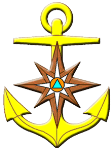 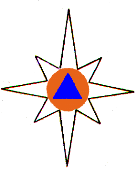 Инспекторский участок «Днепр»Уважаемые судовладельцы!ГИМС информирует: На основании постановления Администрации Смоленской области от 26.06.2015  г. № 376, в соответствии с Водным кодексом РФ от 07.10.2011 г. №  618 «Об утверждении Правил пользования водными объектами для плавания на маломерных судах в Смоленской области», учитывая климатические и иные условия Смоленской области,-Установить дату открытия периода использования в 2017 году водных объектов Смоленской области, за исключением водных объектов, указанных в пункте 3 настоящего постановления, для плавания на маломерных судах - 9 апреля.Установить дату закрытия периода использования в 2017 году водных объектов Смоленской области, за исключением водных объектов, указанных в пункте 3 настоящего постановления, для плавания на маломерных судах - 5 ноября.Установить круглогодичный режим плавания на маломерных судах на водохранилище Смоленской АЭС и водохранилище Смоленской ГРЭС (озеро Сошно) с учетом ограничений, установленных Правилами рыболовства для Волжско-Каспийского рыбохозяйственного бассейна, утвержденными приказом Министерства сельского хозяйства РФ от 18.11.2014 №453.Инспекция напоминает, о тщательном соблюдении правил поведения на водоемах. Будьте внимательны и осторожны!Контактные телефоны ГИМС МЧС 	России по Смоленской области  34-99-99 (телефон доверия МЧС)АДМИНИСТРАЦИЯБАРСУКОВСКОГО СЕЛЬСКОГО ПОСЕЛЕНИЯМОНАСТЫРЩИНСКОГО РАЙОНАСМОЛЕНСКОЙ ОБЛАСТИП О С Т А Н О В Л Е Н И Е Об утверждении Административного регламента Администрации Барсуковского сельского поселения по исполнению муниципальной функции «Осуществление муниципального контроля за сохранностью автомобильных дорог местного значения в границах населённых пунктов»В соответствии   п.5 ч.1 ст. 14  Федерального закона от 06.10.2003г. № 131- ФЗ «Об общих принципах организации местного самоуправления в Российской Федерации», ст. 13.1 Федерального закона от 08.11.2007 №257-ФЗ «Об автомобильных дорогах и дорожной деятельности в Российской Федерации и о внесении изменений в отдельные законодательные акты Российской Федерации», Федеральным законом от 26.12.2008 № 294-ФЗ «О защите прав юридических лиц и индивидуальных предпринимателей при осуществлении государственного контроля (надзора) и муниципального контроля»,  Федеральным законом от 14.03.1995 № 33-ФЗ «Об особо охраняемых природных территориях», Приказом Министерства экономического развития Российской Федерации от 30.04.2009 № 141 «О реализации положений Федерального закона «О защите прав юридических лиц и индивидуальных предпринимателей при осуществлении государственного контроля (надзора) и муниципального контроля», постановлением Администрации муниципального образования «Монастырщинский район» Смоленской области от 01.02.2011 года № 20  «Об утверждении порядка разработки и утверждения  административных регламентов предоставления муниципальных услуг», Уставом Барсуковского сельского поселения Монастырщинского района Смоленской областиАдминистрация Барсуковского  сельского поселения  Монастырщинского района Смоленской области   п о с т а н о в л я е т:Утвердить Административный регламент Администрации Барсуковского сельского поселения по исполнению муниципальной функции «Осуществление муниципального контроля за сохранностью автомобильных дорог местного значения в границах населённых пунктов». Разместить настоящее постановление на официальном сайте Администрации Барсуковского сельского поселения Монастырщинского района Смоленской области в информационно-телекоммуникационной сети «Интернет».3. Настоящее постановление вступает в силу с момента подписания.        Глава  муниципального образования Барсуковского сельского поселения Монастырщинского районаСмоленской области	         Т.В. ПопковаАДМИНИСТРАТИВНЫЙ РЕГЛАМЕНТАдминистрации Барсуковского  сельского поселения Монастырщинского района Смоленской области по исполнению муниципальной функции«Осуществление муниципального контроля за обеспечением сохранности автомобильных дорог местного значения в границах населённых пунктов»1. Общие положения.      Настоящий административный регламент по исполнению муниципальной функции «Осуществление муниципального контроля за обеспечением сохранности автомобильных дорог местного значения в границах населённых пунктов» разработан в соответствии с Конституцией Российской Федерации,  п.5 ч.1 ст. 14  Федерального закона от 06.10.2003г. № 131- ФЗ «Об общих принципах организации местного самоуправления в Российской Федерации», ст. 13.1 Федерального закона от 08.11.2007 №257-ФЗ «Об автомобильных дорогах и дорожной деятельности в Российской Федерации и о внесении изменений в отдельные законодательные акты Российской Федерации», Федеральным законом от 26.12.2008 № 294-ФЗ «О защите прав юридических лиц и индивидуальных предпринимателей при осуществлении государственного контроля (надзора) и муниципального контроля»,  Федеральным законом от 14.03.1995 № 33-ФЗ «Об особо охраняемых природных территориях», Приказом Министерства экономического развития Российской Федерации от 30.04.2009 № 141 «О реализации положений Федерального закона «О защите прав юридических лиц и индивидуальных предпринимателей при осуществлении государственного контроля (надзора) и муниципального контроля», постановлением Администрации муниципального образования «Монастырщинский район» Смоленской области от 01.02.2011 года № 20  «Об утверждении порядка разработки и утверждения  административных регламентов предоставления муниципальных услуг», Уставом Барсуковского сельского поселения Монастырщинского района Смоленской области1.1. Вид муниципального контроля.1.1.1. Настоящий административный регламент устанавливает:- порядок организации и осуществления муниципального контроля за сохранностью автомобильных дорог местного значения в границах населённых пунктов  (далее - муниципальный контроль) в отношении  юридических лиц и индивидуальных предпринимателей;- формы осуществления муниципального контроля;- сроки и последовательность действий (административных процедур) при проведении проверок органом муниципального контроля;- механизм взаимодействия органов, уполномоченных на осуществление муниципального контроля за сохранностью автомобильных дорог местного значения в границах населённых пунктов, при организации и проведении проверок;- права, обязанности и ответственность органа, уполномоченного на осуществление муниципального контроля, его должностных лиц при проведении проверок, а также юридических лиц, индивидуальных предпринимателей при проведении мероприятий по муниципальному контролю;1.1.2. Муниципальный контроль - система мер, направленная на обеспечение соблюдения законодательства в области использования и сохранности автомобильных дорог местного значения в границах населённых пунктов, включающая деятельность органов местного самоуправления, уполномоченных в соответствии с федеральными законами на организацию и проведение на территории муниципального образования проверок соблюдения юридическими лицами, индивидуальными предпринимателями требований, установленных муниципальными правовыми актами, а также требований, установленных федеральными законами, законами субъектов Российской Федерации, в случаях, если соответствующие виды контроля относятся к вопросам местного значения.  1.1.3.  Целями муниципального контроля являются:   - сохранность автомобильных дорог местного значения в границах населённых пунктов;- предупреждение разрушения автомобильных дорог местного значения в границах населённых пунктов;- предупреждение, выявление и пресечение нарушений законодательства в сфере использования автомобильных дорог местного значения в границах населённых пунктов.- соблюдение законодательства, требований при использовании автомобильных дорог местного значения в границах населённых пунктов требованиям законодательства юридическими лицами, индивидуальными предпринимателями, осуществляющими свою деятельность на территории Барсуковского сельского поселения Монастырщинского района Смоленской области.1.1.4. Под проверкой в настоящем административном регламенте понимается совокупность проводимых органом контроля в отношении юридического лица, индивидуального предпринимателя мероприятий по контролю для оценки соответствия осуществляемых ими деятельности или действий (бездействия), производимых и реализуемых ими товаров (выполняемых работ, предоставляемых услуг) обязательным требованиям и требованиям, установленным муниципальными правовыми актами.       1.1.5.  Под мероприятием по контролю  - действия должностного лица или должностных лиц органа контроля по рассмотрению документов юридического лица, индивидуального предпринимателя, по обследованию используемых указанными лицами при осуществлении деятельности территорий, зданий, строений, сооружений, помещений, оборудования, подобных объектов, транспортных средств и перевозимых указанными лицами грузов, по отбору образцов продукции, объектов окружающей среды, объектов производственной среды, по проведению их исследований, испытаний, а также по проведению экспертиз и расследований, направленных на установление причинно-следственной связи выявленного нарушения обязательных требований и (или) требований, установленных муниципальными правовыми актами, с фактами причинения вред, а также  деятельность органа муниципального контроля, направленная на предупреждение, выявление и пресечение нарушений требований по использованию и охране особо охраняемых природных территорий, установленных действующим законодательством, юридическими лицами, их руководителями и иными должностными лицами, индивидуальными предпринимателями, их уполномоченными представителями.      1.2. Наименование органа местного самоуправления, осуществляющего муниципальный контроль.         1.2.1. Органом местного самоуправления, уполномоченным  на осуществление мероприятий по муниципальному контролю, является Администрация Барсуковского сельского поселения Монастырщинского района Смоленской области (далее по тексту - орган муниципального контроля).                       Место нахождения органа, осуществляющего муниципальный контроль: 216145, Смоленская область, Монастырщинский район, д. Барсуки, д.59.        1.2.2. Муниципальный контроль может осуществляться во взаимодействии с природоохранными, правоохранительными, научными, проектными и иными организациями в соответствии с их компетенцией, определенной утвержденными положениями о них. Порядок взаимодействия с организациями и органами, осуществляющими государственный контроль и надзор, определяется соответствующими соглашениями.        1.3. Исчерпывающий перечень нормативных правовых актов, регулирующих осуществление муниципального контроля, с указанием их реквизитов.Исчерпывающий перечень нормативных  правовых актов, регулирующих осуществление муниципального контроля:- Конституция Российской Федерации, -Федеральный закон от 26.12.2008 № 294-ФЗ «О защите прав юридических лиц и индивидуальных предпринимателей при осуществлении государственного контроля (надзора) и муниципального контроля»,  -Федеральный закон от 06.10.2003 № 131-ФЗ «Об общих принципах организации местного самоуправления в Российской Федерации», - Федеральный закон  от 8 ноября 2007 года № 257-ФЗ "Об автомобильных дорогах и о дорожной деятельности в Российской Федерации и о внесении изменений в отдельные законодательные акты Российской Федерации",- Приказ  Министерства экономического развития Российской Федерации от 30.04.2009 № 141 «О реализации положений Федерального закона «О защите прав юридических лиц и индивидуальных предпринимателей при осуществлении государственного контроля (надзора) и муниципального контроля», - постановление Администрации муниципального образования «Монастырщинский район» Смоленской области от 01.02.2011 года № 20  «Об утверждении порядка разработки и утверждения  административных регламентов предоставления муниципальных услуг»,   - Устав Барсуковского сельского поселения Монастырщинского района Смоленской области.        1.4. Предмет муниципального контроля.1.4.1. Предметом муниципального контроля являются автомобильные дороги местного значения в границах населённых пунктов,  расположенные на территории Барсуковского сельского поселения Монастырщинского района Смоленской области (далее – сельского поселения), за исключением объектов, контроль за которыми отнесен к компетенции федеральных органов государственной власти, органов государственной власти Смоленской области.1.4.2. Мероприятия по контролю осуществляются органом муниципального контроля посредством проведения плановых и внеплановых проверок. Плановые и внеплановые проверки проводятся в форме документарной проверки и (или) выездной проверки.       1.5. Права и обязанности должностных лиц, осуществляющих муниципальный контроль.1.5.1. Должностные лица органа государственного контроля (надзора), органа муниципального контроля при проведении проверки обязаны:1) своевременно и в полной мере исполнять предоставленные в соответствии с законодательством Российской Федерации полномочия по предупреждению, выявлению и пресечению нарушений обязательных требований и требований, установленных муниципальными правовыми актами;2) соблюдать законодательство Российской Федерации, права и законные интересы юридического лица, индивидуального предпринимателя, проверка которых проводится;3) проводить проверку на основании распоряжения органа муниципального контроля о ее проведении в соответствии с ее назначением;4) проводить проверку только во время исполнения служебных обязанностей, выездную проверку только при предъявлении служебных удостоверений, копии распоряжения органа муниципального контроля и в случае, предусмотренном частью 5 статьи 10 Федерального закона от 26.12.2008 № 294-ФЗ «О защите прав юридических лиц и индивидуальных предпринимателей при осуществлении государственного контроля (надзора) и муниципального контроля»,, копии документа о согласовании проведения проверки;5) не препятствовать руководителю, иному должностному лицу или уполномоченному представителю юридического лица, индивидуальному предпринимателю, его уполномоченному представителю присутствовать при проведении проверки и давать разъяснения по вопросам, относящимся к предмету проверки;6) предоставлять руководителю, иному должностному лицу или уполномоченному представителю юридического лица, индивидуальному предпринимателю, его уполномоченному представителю, присутствующим при проведении проверки, информацию и документы, относящиеся к предмету проверки;7) знакомить руководителя, иного должностного лица или уполномоченного представителя юридического лица, индивидуального предпринимателя, его уполномоченного представителя с результатами проверки;8) учитывать при определении мер, принимаемых по фактам выявленных нарушений, соответствие указанных мер тяжести нарушений, их потенциальной опасности для жизни, здоровья людей, для животных, растений, окружающей среды, объектов культурного наследия (памятников истории и культуры) народов Российской Федерации, безопасности государства, для возникновения чрезвычайных ситуаций природного и техногенного характера, а также не допускать необоснованное ограничение прав и законных интересов граждан, в том числе индивидуальных предпринимателей, юридических лиц;9) доказывать обоснованность своих действий при их обжаловании юридическими лицами, индивидуальными предпринимателями в порядке, установленном законодательством Российской Федерации;10) соблюдать сроки проведения проверки, установленные Федеральным законом от 26.12.2008 № 294-ФЗ «О защите прав юридических лиц и индивидуальных предпринимателей при осуществлении государственного контроля (надзора) и муниципального контроля»; 11) не требовать от юридического лица, индивидуального предпринимателя документы и иные сведения, представление которых не предусмотрено законодательством Российской Федерации;12) перед началом проведения выездной проверки по просьбе руководителя, иного должностного лица или уполномоченного представителя юридического лица, индивидуального предпринимателя, его уполномоченного представителя ознакомить их с положениями административного регламента (при его наличии), в соответствии с которым проводится проверка;13) осуществлять запись о проведенной проверке в журнале учета проверок.1.6. Права и обязанности лиц, в отношении которых осуществляется муниципальный контроль.1.6.1. Руководитель, иное должностное лицо или уполномоченный представитель юридического лица, индивидуальный предприниматель, его уполномоченный представитель при проведении проверки имеют право:1) непосредственно присутствовать при проведении проверки, давать объяснения по вопросам, относящимся к предмету проверки;2) получать от органа муниципального контроля, их должностных лиц информацию, которая относится к предмету проверки и предоставление которой предусмотрено настоящим Федеральным законом;2.1) знакомиться с документами и (или) информацией, полученными органами муниципального контроля в рамках межведомственного информационного взаимодействия от иных органов местного самоуправления либо подведомственных органам местного самоуправления организаций, в распоряжении которых находятся эти документы и (или) информация;2.2) представлять документы и (или) информацию, запрашиваемые в рамках межведомственного информационного взаимодействия, в орган муниципального контроля по собственной инициативе;3) знакомиться с результатами проверки и указывать в акте проверки о своем ознакомлении с результатами проверки, согласии или несогласии с ними, а также с отдельными действиями должностных лиц органа государственного контроля (надзора), органа муниципального контроля;4) обжаловать действия (бездействие) должностных лиц органа государственного контроля (надзора), органа муниципального контроля, повлекшие за собой нарушение прав юридического лица, индивидуального предпринимателя при проведении проверки, в административном и (или) судебном порядке в соответствии с законодательством Российской Федерации;5) привлекать Уполномоченного при Президенте Российской Федерации по защите прав предпринимателей либо уполномоченного по защите прав предпринимателей Смоленской области  к участию в проверке.1.6.2. Вред, причиненный юридическим лицам, индивидуальным предпринимателям вследствие действий (бездействия) должностных лиц органа муниципального контроля, признанных в установленном законодательством Российской Федерации порядке неправомерными, подлежит возмещению, включая упущенную выгоду (неполученный доход), за счет средств соответствующих бюджетов в соответствии с гражданским законодательством.1.6.3. При определении размера вреда, причиненного юридическим лицам, индивидуальным предпринимателям неправомерными действиями (бездействием) органа муниципального контроля, их должностными лицами, также учитываются расходы юридических лиц, индивидуальных предпринимателей, относимые на себестоимость продукции (работ, услуг) или на финансовые результаты их деятельности, и затраты, которые юридические лица, индивидуальные предприниматели, права и (или) законные интересы которых нарушены, осуществили или должны осуществить для получения юридической или иной профессиональной помощи.1.6.4. Вред, причиненный юридическим лицам, индивидуальным предпринимателям правомерными действиями должностных лиц органа муниципального контроля, возмещению не подлежит, за исключением случаев, предусмотренных федеральными законами.1.6.5. Защита прав юридических лиц, индивидуальных предпринимателей при осуществлении муниципального контроля осуществляется в административном и (или) судебном порядке в соответствии с законодательством Российской Федерации.1.6.6. Заявление об обжаловании действий (бездействия) органа муниципального контроля либо их должностных лиц подлежит рассмотрению в порядке, установленном законодательством Российской Федерации.1.6.7. Нормативные правовые акты органов муниципального контроля, нарушающие права и (или) законные интересы юридических лиц, индивидуальных предпринимателей и не соответствующие законодательству Российской Федерации, могут быть признаны недействительными полностью или частично в порядке, установленном законодательством Российской Федерации.1.6.8. Юридические лица независимо от организационно-правовой формы в соответствии с уставными документами, индивидуальные предприниматели имеют право осуществлять защиту своих прав и (или) законных интересов в порядке, установленном законодательством Российской Федерации.1.6.9. Объединения юридических лиц, индивидуальных предпринимателей, саморегулируемые организации вправе:1) обращаться в органы прокуратуры с просьбой принести протест на противоречащие закону нормативные правовые акты, на основании которых проводятся проверки юридических лиц, индивидуальных предпринимателей;2) обращаться в суд в защиту нарушенных при осуществлении муниципального контроля прав и (или) законных интересов юридических лиц, индивидуальных предпринимателей, являющихся членами указанных объединений, саморегулируемых организаций.1.6.10. Руководитель или уполномоченный представитель юридического лица, индивидуальный предприниматель, его уполномоченный представитель, допустившие нарушение настоящего административного регламента, необоснованно препятствующие проведению проверок, уклоняющиеся от проведения проверок и (или) не исполняющие в установленный срок предписания органов муниципального контроля об устранении выявленных нарушений, обязательных требований или требований, установленных муниципальными правовыми актами, несут ответственность в соответствии с законодательством Российской Федерации.1.7. Описание результата осуществления муниципального контроля.1.7.1. По результатам проверки должностными лицами органа муниципального контроля проводящими проверку, составляется акт (приложение № 1).1.7.2.   К акту проверки прилагаются протоколы отбора образцов продукции, проб обследования объектов окружающей среды и объектов производственной среды, протоколы или заключения проведенных исследований, испытаний и экспертиз, объяснения работников юридического лица, работников индивидуального предпринимателя, на которых возлагается ответственность за нарушение обязательных требований или требований, установленных муниципальными правовыми актами, предписания об устранении выявленных нарушений и иные связанные с результатами проверки документы или их копии.       1.7.3.   Акт проверки оформляется непосредственно после ее завершения в двух экземплярах, один из которых с копиями приложений вручается руководителю, иному должностному лицу или уполномоченному представителю юридического лица, индивидуальному предпринимателю, его уполномоченному представителю под расписку об ознакомлении либо об отказе в ознакомлении с актом проверки. В случае отсутствия руководителя, иного должностного лица или уполномоченного представителя юридического лица, индивидуального предпринимателя, его уполномоченного представителя, а также в случае отказа проверяемого лица дать расписку об ознакомлении либо об отказе в ознакомлении с актом проверки акт направляется заказным почтовым отправлением с уведомлением о вручении, которое приобщается к экземпляру акта проверки, хранящемуся в деле органа муниципального контроля. При наличии согласия проверяемого лица на осуществление взаимодействия в электронной форме в рамках муниципального контроля акт проверки может быть направлен в форме электронного документа, подписанного усиленной квалифицированной электронной подписью лица, составившего данный акт, руководителю, иному должностному лицу или уполномоченному представителю юридического лица, индивидуальному предпринимателю, его уполномоченному представителю. При этом акт, направленный в форме электронного документа, подписанного усиленной квалифицированной электронной подписью лица, составившего данный акт, проверяемому лицу способом, обеспечивающим подтверждение получения указанного документа, считается полученным проверяемым лицом.1.7.4. В случае, если для составления акта проверки необходимо получить заключения по результатам проведенных исследований, испытаний, специальных расследований, экспертиз, акт проверки составляется в срок, не превышающий трех рабочих дней после завершения мероприятий по контролю, и вручается руководителю, иному должностному лицу или уполномоченному представителю юридического лица, индивидуальному предпринимателю, его уполномоченному представителю под расписку либо направляется заказным почтовым отправлением с уведомлением о вручении и (или) в форме электронного документа, подписанного усиленной квалифицированной электронной подписью лица, составившего данный акт (при условии согласия проверяемого лица на осуществление взаимодействия в электронной форме в рамках государственного контроля (надзора) или муниципального контроля), способом, обеспечивающим подтверждение получения указанного документа. При этом уведомление о вручении и (или) иное подтверждение получения указанного документа приобщаются к экземпляру акта проверки, хранящемуся в деле органа государственного контроля (надзора) или органа муниципального контроля.1.7.5. В случае, если для проведения внеплановой выездной проверки требуется согласование её проведения с прокуратурой, копия акта проверки направляется в прокуратуру, которым принято решение о согласовании проведения проверки, в течение пяти рабочих дней со дня составления акта проверки.1.7.6. Результаты проверки, содержащие информацию, составляющую государственную, коммерческую, служебную, иную тайну, оформляются с соблюдением требований, предусмотренных законодательством Российской Федерации.1.7.7. Должностные лица органа муниципального контроля осуществляющие проверку юридического лица, индивидуального предпринимателя производят запись в журнале учёта проверок (приложение № 2).При отсутствии журнала учёта проверок в акте проверки делается соответствующая запись.1.7.8. Юридическое лицо, индивидуальный предприниматель, проверка которых проводилась, в случае несогласия с фактами, выводами, предложениями, изложенными в акте проверки, либо с выданным предписанием об устранении выявленных нарушений в течение пятнадцати дней с даты получения акта проверки вправе представить в орган муниципального контроля в письменной форме возражения в отношении акта проверки и (или) выданного предписания об устранении выявленных нарушений в целом или его отдельных положений. При этом юридическое лицо, индивидуальный предприниматель вправе приложить к таким возражениям документы, подтверждающие обоснованность таких возражений, или их заверенные копии либо в согласованный срок передать их в орган муниципального контроля.   2. Требования к порядку осуществления муниципального контроля.2.1. Порядок информирования об осуществлении муниципального контроля.2.1.1.  Место нахождения органа, осуществляющего муниципальный контроль: д. Барсуки,д.59, Монастырщинский район, Смоленская область, 216145.Должностные лица Администрации Барсуковского сельского поселения Монастырщинского района Смоленской области, обеспечивающие исполнение муниципальной функции, осуществляют прием и консультирование заявителей по вопросам, связанным с предоставлением муниципальной функции, в соответствии со следующим графиком:Понедельник: с   8-48 до 18-00Вторник:  с 8-48 до 18-00Среда:   с 8-48 до 18-00Четверг: с 8-48 до 18 -00 Пятница: с 8-48 до 17-00 Перерыв: с 13-00 до 14-00  Контактный телефон органа, осуществляющего муниципальный контроль (848148)  2-53-47.Адрес официального сайта Администрации в сети Интернет: http://barsukovskoe-sp.admin-smolensk.ru/, адрес электронной почты:  barsukci@mail.ru.Лица, заинтересованные  в получении информации по вопросам осуществления муниципального контроля, сведений о ходе осуществления муниципального контроля, в том числе с использованием официального сайта органа местного самоуправления, осуществляющего муниципальный контроль в информационно-телекоммуникационной сети «Интернет» -http://barsukovskoe-sp.admin-smolensk.ru/, могут обратиться в  Администрацию Барсуковского сельского поселения Монастырщинского района Смоленской области по адресу: д. Барсуки, д.59, Монастырщинский район, Смоленская область, 216142, по телефону (848148)  2-53-47.2.1.2. Основными требованиями к информированию заявителей являются:а) достоверность предоставляемой информации;б) четкость в изложении информации;в) полнота информирования;г) удобство и доступность получения информации.  2.1.3. Информация о местах нахождения и графиках работы Администрации, структурных подразделений Администрации и организаций, участвующих в предоставлении муниципальной услуги, а также многофункциональных центров предоставления государственных и муниципальных                                                                              услуг размещается:1) в табличном виде на информационных стендах Администрации; 2) на Интернет-сайте Администрации http://barsukovskoe-sp.admin-smolensk.ru/ в информационно-телекоммуникационных сетях общего пользования (в том числе в сети Интернет), 3) в средствах массовой информации: в газете  «Наша  жизнь»;4) на портале государственных услуг Российской Федерации: http://67.gosuslugi.ru/pgu/;.        2.1.4. Размещаемая информация содержит также:извлечения из нормативных правовых актов, устанавливающих порядок и условия предоставления муниципальной услуги;текст административного регламента с приложениями;перечень документов, необходимых для предоставления муниципальной услуги, и требования, предъявляемые к этим документам;порядок информирования о ходе предоставления муниципальной услуги;порядок обжалования действий (бездействия) и решений, осуществляемых и принимаемых Администрацией в ходе предоставления муниципальной услуги.2.1.4. Информирование заявителей о порядке предоставления муниципальной услуги осуществляется в форме индивидуального информирования и публичного информирования. При необходимости получения консультаций заявители обращаются в Администрацию.Консультации по процедуре предоставления муниципальной услуги могут осуществляться:- в письменной форме на основании письменного обращения;- при личном обращении;- по телефону;- по электронной почте.Все консультации являются бесплатными.Требования к форме и характеру взаимодействия должностных лиц Администрации с заявителями:- консультации в письменной форме предоставляются должностными лицами Администрации на основании письменного запроса заявителя, в том числе поступившего в электронной форме, в течение 30 дней после регистрации указанного запроса;- при консультировании по телефону должностное лицо Администрации, представляется, назвав свою фамилию имя, отчество, должность, предлагает представиться собеседнику, выслушивает и уточняет суть вопроса. Во время разговора необходимо произносить слова четко, избегать параллельных разговоров с окружающими людьми и не прерывать разговор по причине поступления звонка на другой аппарат;- по завершении консультации должностное лицо Администрации, должен кратко подвести итог разговора и перечислить действия, которые следует предпринять заявителю; - должностные лица Администрации, при ответе на телефонные звонки, письменные и электронные обращения заявителей обязаны в максимально вежливой и доступной форме предоставлять исчерпывающую информацию.2.2. Срок проведения мероприятий по муниципальному контролю.2.2.1 Срок проведения документарной проверки и выездной проверки, не может превышать двадцать рабочих дней.2.2.2. В отношении одного субъекта малого предпринимательства общий срок проведения плановых выездных проверок не может превышать пятьдесят часов для малого предприятия и пятнадцать часов для микропредприятия в год.2.2.3. В исключительных случаях, связанных с необходимостью проведения сложных и (или) длительных исследований, испытаний, специальных экспертиз и расследований на основании мотивированных предложений должностных лиц органа муниципального контроля, проводящих выездную плановую проверку, срок проведения выездной плановой проверки может быть продлен руководителем органа, но не более чем на двадцать рабочих дней, в отношении малых предприятий, микропредприятий не более чем на пятнадцать часов.2.3. Организация и проведение мероприятий, направленных на профилактику нарушений обязательных требований2.3.1. В целях предупреждения нарушений юридическими лицами и индивидуальными предпринимателями обязательных требований, устранения причин, факторов и условий, способствующих нарушениям обязательных требований, органы муниципального контроля осуществляют мероприятия по профилактике нарушений обязательных требований в соответствии с ежегодно утверждаемыми ими программами профилактики нарушений.2.3.2. В целях профилактики нарушений обязательных требований органы муниципального контроля:1) обеспечивают размещение на официальных сайтах в сети "Интернет" для каждого вида муниципального контроля перечней нормативных правовых актов или их отдельных частей, содержащих обязательные требования, оценка соблюдения которых является предметом муниципального контроля, а также текстов соответствующих нормативных правовых актов;2) осуществляют информирование юридических лиц, индивидуальных предпринимателей по вопросам соблюдения обязательных требований, в том числе посредством разработки и опубликования руководств по соблюдению обязательных требований, проведения семинаров и конференций, разъяснительной работы в средствах массовой информации и иными способами. В случае изменения обязательных требований органы муниципального контроля подготавливают и распространяют комментарии о содержании новых нормативных правовых актов, устанавливающих обязательные требования, внесенных изменениях в действующие акты, сроках и порядке вступления их в действие, а также рекомендации о проведении необходимых организационных, технических мероприятий, направленных на внедрение и обеспечение соблюдения обязательных требований;3) обеспечивают регулярное (не реже одного раза в год) обобщение практики осуществления в соответствующей сфере деятельности муниципального контроля и размещение на официальных сайтах в сети "Интернет" соответствующих обобщений, в том числе с указанием наиболее часто встречающихся случаев нарушений обязательных требований с рекомендациями в отношении мер, которые должны приниматься юридическими лицами, индивидуальными предпринимателями в целях недопущения таких нарушений;4) выдают предостережения о недопустимости нарушения обязательных требований в соответствии с частями 2.3.5 – 2.3.7 настоящего подраздела, если иной порядок не установлен федеральным законом.2.3.3. Федеральным законом, порядком организации и осуществления отдельных видов, муниципального контроля может быть предусмотрено осуществление органом муниципального контроля специальных профилактических мероприятий, направленных на предупреждение причинения вреда, возникновения чрезвычайных ситуаций природного и техногенного характера.2.3.4. Правительство Российской Федерации вправе определить общие требования к организации и осуществлению органами муниципального контроля мероприятий по профилактике нарушений обязательных требований.2.3.5. При условии, что иное не установлено федеральным законом, при наличии у органа муниципального контроля сведений о готовящихся нарушениях или о признаках нарушений обязательных требований, полученных в ходе реализации мероприятий по контролю, осуществляемых без взаимодействия с юридическими лицами, индивидуальными предпринимателями, либо содержащихся в поступивших обращениях и заявлениях (за исключением обращений и заявлений, авторство которых не подтверждено), информации от органов государственной власти, органов местного самоуправления, из средств массовой информации в случаях, если отсутствуют подтвержденные данные о том, что нарушение обязательных требований, требований, установленных муниципальными правовыми актами, причинило вред жизни, здоровью граждан, вред животным, растениям, окружающей среде, объектам культурного наследия (памятникам истории и культуры) народов Российской Федерации, безопасности государства, а также привело к возникновению чрезвычайных ситуаций природного и техногенного характера либо создало непосредственную угрозу указанных последствий, и если юридическое лицо, индивидуальный предприниматель ранее не привлекались к ответственности за нарушение соответствующих требований, орган муниципального контроля объявляют юридическому лицу, индивидуальному предпринимателю предостережение о недопустимости нарушения обязательных требований и предлагают юридическому лицу, индивидуальному предпринимателю принять меры по обеспечению соблюдения обязательных требований, требований, установленных муниципальными правовыми актами, и уведомить об этом в установленный в таком предостережении срок орган муниципального контроля.2.3.6. Предостережение о недопустимости нарушения обязательных требований должно содержать указания на соответствующие обязательные требования, требования, установленные муниципальными правовыми актами, нормативный правовой акт, их предусматривающий, а также информацию о том, какие конкретно действия (бездействие) юридического лица, индивидуального предпринимателя могут привести или приводят к нарушению этих требований.2.3.7. Порядок составления и направления предостережения о недопустимости нарушения обязательных требований, подачи юридическим лицом, индивидуальным предпринимателем возражений на такое предостережение и их рассмотрения, порядок уведомления об исполнении такого предостережения определяются Правительством Российской Федерации.2.4. Организация и проведение мероприятий по контролю без взаимодействия с юридическими лицами, индивидуальными предпринимателями2.4.1. К мероприятиям по контролю, при проведении которых не требуется взаимодействие органа муниципального контроля с юридическими лицами и индивидуальными предпринимателями (далее - мероприятия по контролю без взаимодействия с юридическими лицами, индивидуальными предпринимателями), относятся:       1) плановые (рейдовые) осмотры (обследования) территорий, акваторий, транспортных средств в соответствии со статьей 13.2 Федерального закона от 26.12.2008 № 294-ФЗ "О защите прав юридических лиц и индивидуальных предпринимателей при осуществлении государственного контроля (надзора) и муниципального контроля";2) административные обследования объектов земельных отношений;3) исследование и измерение параметров природных объектов окружающей среды (атмосферного воздуха, вод, почвы, недр) при осуществлении государственного экологического мониторинга, социально-гигиенического мониторинга в порядке, установленном законодательством Российской Федерации;4) измерение параметров функционирования сетей и объектов электроэнергетики, газоснабжения, водоснабжения и водоотведения, сетей и средств связи, включая параметры излучений радиоэлектронных средств и высокочастотных устройств гражданского назначения, в порядке, установленном законодательством Российской Федерации;5) наблюдение за соблюдением обязательных требований при распространении рекламы;6) наблюдение за соблюдением обязательных требований при размещении информации в сети "Интернет" и средствах массовой информации;7) наблюдение за соблюдением обязательных требований посредством анализа информации о деятельности либо действиях юридического лица и индивидуального предпринимателя, обязанность по представлению которой (в том числе посредством использования федеральных государственных информационных систем) возложена на такие лица в соответствии с федеральным законом;8) другие виды и формы мероприятий по контролю, установленные федеральными законами.2.4.2. Мероприятия по контролю без взаимодействия с юридическими лицами, индивидуальными предпринимателями проводятся уполномоченными должностными лицами органа муниципального контроля в пределах своей компетенции на основании заданий на проведение таких мероприятий, утверждаемых руководителем или заместителем руководителя органа муниципального контроля.2.4.3. В соответствии с федеральным законом, положением о виде федерального государственного контроля (надзора) мероприятия по контролю без взаимодействия с юридическими лицами, индивидуальными предпринимателями могут осуществляться с привлечением органом государственного контроля (надзора), органом муниципального контроля государственных или муниципальных учреждений, иных организаций. В этом случае положением о виде федерального государственного контроля (надзора) должны определяться условия участия государственных учреждений, иных организаций в осуществлении мероприятий по контролю, в том числе положения, не допускающие возникновения конфликта интересов.2.4.4. Порядок оформления и содержание заданий, указанных в части 2.4.2. настоящего подраздела, и порядок оформления должностными лицами органа муниципального контроля результатов мероприятия по контролю без взаимодействия с юридическими лицами, индивидуальными предпринимателями, в том числе результатов плановых (рейдовых) осмотров, обследований, исследований, измерений, наблюдений, устанавливаются федеральными органами исполнительной власти, органами исполнительной власти субъектов Российской Федерации, осуществляющими нормативно-правовое регулирование в соответствующих сферах государственного контроля (надзора), а также уполномоченными органами местного самоуправления.2.4.5. В случае выявления при проведении мероприятий по контролю, указанных в части 2.4.1. настоящего подраздела раздела, нарушений обязательных требований, требований, установленных муниципальными правовыми актами, должностные лица органа муниципального контроля принимают в пределах своей компетенции меры по пресечению таких нарушений, а также направляют в письменной форме руководителю или заместителю руководителя органа государственного контроля (надзора), органа муниципального контроля мотивированное представление с информацией о выявленных нарушениях для принятия при необходимости решения о назначении внеплановой проверки юридического лица, индивидуального предпринимателя по основаниям, указанным в пункте 2 части 2 подраздела 3.4. настоящего Административного регламента настоящего Федерального закона.2.4.6. В случае получения в ходе проведения мероприятий по контролю без взаимодействия с юридическими лицами, индивидуальными предпринимателями сведений о готовящихся нарушениях или признаках нарушения обязательных требований, указанных в частями 2.3.5 – 2.3.7 раздела 2.3. настоящего Административного регламента, орган муниципального контроля направляют юридическому лицу, индивидуальному предпринимателю предостережение о недопустимости нарушения обязательных требований.3. Состав, последовательность и сроки выполнения административных процедур, требования к порядку их выполнения, в том числе особенности выполнения административных процедур в электронной форме.3.1. Исчерпывающий перечень административных процедур.- плановая проверка;- внеплановая проверка;- документарная проверка;-выездная проверка.3.2. Порядок организации проверки.         3.2.1.Проверка проводится на основании распоряжения руководителя органа муниципального контроля. Типовая форма распоряжения руководителя органа муниципального контроля устанавливается федеральным органом исполнительной власти, уполномоченным Правительством Российской Федерации. Проверка может проводиться только должностным лицом или должностными лицами, которые указаны в распоряжении руководителя органа муниципального контроля (приложение № 3). В распоряжении руководителя органа муниципального контроля указываются:1) наименование органа на муниципального контроля, а также вид (виды) муниципального контроля;2) фамилии, имена, отчества, должности должностного лица или должностных лиц, уполномоченных на проведение проверки, а также привлекаемых к проведению проверки экспертов, представителей экспертных организаций;3) наименование юридического лица или фамилия, имя, отчество индивидуального предпринимателя, проверка которых проводится, места нахождения юридических лиц (их филиалов, представительств, обособленных структурных подразделений) или места фактического осуществления деятельности индивидуальными предпринимателями;4) цели, задачи, предмет проверки и срок ее проведения;5) правовые основания проведения проверки;5.1) подлежащие проверке обязательные требования и требования, установленные муниципальными правовыми актами, в том числе реквизиты проверочного листа (списка контрольных вопросов), если при проведении плановой проверки должен быть использован проверочный лист (список контрольных вопросов);6) сроки проведения и перечень мероприятий по контролю, необходимых для достижения целей и задач проведения проверки;7) перечень административных регламентов по осуществлению муниципального контроля;8) перечень документов, представление которых юридическим лицом, индивидуальным предпринимателем необходимо для достижения целей и задач проведения проверки;9) даты начала и окончания проведения проверки; 10) иные сведения, если это предусмотрено типовой формой распоряжения или приказа руководителя, заместителя руководителя органа муниципального контроля. Заверенная печатью копия распоряжения руководителя органа муниципального контроля вручаются под роспись должностными лицами органа муниципального контроля, проводящими проверку, руководителю, иному должностному лицу или уполномоченному представителю юридического лица, индивидуальному предпринимателю, его уполномоченному представителю одновременно с предъявлением служебных удостоверений. По требованию подлежащих проверке лиц должностные лица органа муниципального контроля обязаны представить информацию об этих органах, а также об экспертах, экспертных организациях в целях подтверждения своих полномочий. По просьбе руководителя, иного должностного лица или уполномоченного представителя юридического лица, индивидуального предпринимателя, его уполномоченного представителя должностные лица органа муниципального контроля обязаны ознакомить подлежащих проверке лиц с административными регламентами проведения мероприятий по контролю и порядком их проведения на объектах, используемых юридическим лицом, индивидуальным предпринимателем при осуществлении деятельности.3.2.2. Заверенные печатью копии распоряжения органа муниципального контроля вручаются под роспись должностными лицами органа муниципального контроля, проводящими проверку, руководителю, иному должностному лицу или уполномоченному представителю юридического лица, индивидуальному предпринимателю, его уполномоченному представителю. По требованию подлежащих проверке лиц, должностные лица органа муниципального контроля в целях подтверждения своих полномочий представляют заверенную печатью выдержку из Устава Барсуковского сельского поселения, содержащую перечень полномочий органа муниципального контроля.По просьбе руководителя, иного должностного лица или уполномоченного представителя юридического лица, индивидуального предпринимателя, его уполномоченного представителя должностные лица органа муниципального контроля обязаны ознакомить подлежащих проверке лиц с настоящим административным регламентом.3.2.3. При проведении проверки должностные лица органа муниципального контроля не вправе осуществлять действия, входящие в перечень ограничений, указанных в статье 15 Федерального закона от 26.12.2008 № 294-ФЗ «О защите прав юридических лиц и индивидуальных предпринимателей при осуществлении государственного контроля (надзора) и муниципального контроля».3.2.4. Оплата услуг экспертов и экспертных организаций, а также возмещение понесенных ими в связи с участием в мероприятиях по контролю расходов производится в порядке и в размерах, которые установлены Правительством Российской Федерации.3.3. Организация и проведение плановой проверки.3.3.1. Предметом плановой проверки является соблюдение юридическим лицом, индивидуальным предпринимателем в процессе осуществления деятельности обязательных требований, установленных муниципальными правовыми актами.3.3.2. Плановые проверки в отношении юридических лиц и индивидуальных предпринимателей проводятся не чаще чем один раз в год.3.3.3. Плановые проверки проводятся на основании разрабатываемых и утверждаемых органами муниципального контроля в соответствии с их полномочиями ежегодных планов (приложение № 4).3.3.4. В срок до 1 сентября года, предшествующего году проведения плановых проверок, орган муниципального контроля направляет проект ежегодного плана проведения плановых проверок в прокуратуру Починковского района.3.3.5. Прокуратура рассматривает проект ежегодного плана проведения плановых проверок на предмет законности включения в них объектов муниципального контроля и в срок до 1 октября года, предшествующего году проведения плановых проверок, вносит предложения руководителю органа муниципального контроля об устранении выявленных замечаний и о проведении при возможности в отношении отдельных юридических лиц, индивидуальных предпринимателей совместных плановых проверок.3.3.6. Орган муниципального контроля рассматривает предложения прокуратура и по итогам их рассмотрения направляют в прокуратуру в срок до 1 ноября года, предшествующего году проведения плановых проверок, утвержденные ежегодные планы проведения плановых проверок.        3.3.7. Основанием для включения плановой проверки в ежегодный план проведения плановых проверок является истечение трех лет со дня:1) государственной регистрации юридического лица, индивидуального предпринимателя;2)  окончания проведения последней плановой проверки юридического лица, индивидуального предпринимателя;3) начала осуществления юридическим лицом, индивидуальным предпринимателем предпринимательской деятельности в соответствии с представленным в уполномоченный Правительством Российской Федерации в соответствующей сфере федеральный орган исполнительной власти уведомлением о начале осуществления отдельных видов предпринимательской деятельности в случае выполнения работ или предоставления услуг, требующих представления указанного уведомления;3.3.8. О проведении плановой проверки юридическое лицо, индивидуальный предприниматель уведомляются органом муниципального контроля не позднее чем за три рабочих дня до начала её проведения посредством направления копии распоряжения или приказа руководителя, заместителя руководителя органа муниципального контроля о начале проведения плановой проверки заказным почтовым отправлением с уведомлением о вручении и (или) посредством электронного документа, подписанного усиленной квалифицированной электронной подписью и направленного по адресу электронной почты юридического лица, индивидуального предпринимателя, если такой адрес содержится соответственно в едином государственном реестре юридических лиц, едином государственном реестре индивидуальных предпринимателей, либо ранее был представлен юридическим лицом, индивидуальным предпринимателем в орган муниципального контроля, или иным доступным способом.3.3.9. Плановая проверка проводится в форме документарной проверки и (или) выездной проверки в порядке, установленном соответственно разделами 3.5. и 3.6. настоящего  Административного регламента.3.3.10. Порядком организации и проведения отдельных видов муниципального контроля может быть предусмотрена обязанность использования при проведении плановой проверки должностным лицом органа муниципального контроля проверочных листов (списков контрольных вопросов).3.3.11. Обязанность использования проверочных листов (списков контрольных вопросов) может быть предусмотрена при проведении плановых проверок всех или отдельных юридических лиц, индивидуальных предпринимателей, обусловлена типом (отдельными характеристиками) используемых ими производственных объектов .3.3.12. Проверочные листы (списки контрольных вопросов) разрабатываются и утверждаются органом муниципального контроля в соответствии с общими требованиями, определяемыми Правительством Российской Федерации, и включают в себя перечни вопросов, ответы на которые однозначно свидетельствуют о соблюдении или несоблюдении юридическим лицом, индивидуальным предпринимателем обязательных требований, составляющих предмет проверки.  В соответствии с положением о виде муниципального контроля перечень может содержать вопросы, затрагивающие все предъявляемые к юридическому лицу, индивидуальному предпринимателю обязательные требования, либо ограничить предмет плановой проверки только частью обязательных требований, соблюдение которых является наиболее значимым с точки зрения недопущения возникновения угрозы причинения вреда жизни, здоровью граждан, вреда животным, растениям, окружающей среде, объектам культурного наследия (памятникам истории и культуры) народов Российской Федерации, безопасности государства, а также угрозы чрезвычайных ситуаций природного и техногенного характера.3.3.13. При проведении совместных плановых проверок могут применяться сводные проверочные листы (списки контрольных вопросов), разрабатываемые и утверждаемые несколькими органами муниципального контроля.3.3.14. При проведении проверки с использованием проверочного листа (списка контрольных вопросов) заполненный по результатам проведения проверки проверочный лист (список контрольных вопросов) прикладывается к акту проверки.3.4. Организация и проведение внеплановой проверки.3.4.1. Предметом внеплановой проверки является соблюдение юридическим лицом, индивидуальным предпринимателем в процессе осуществления деятельности обязательных требований и требований, установленных муниципальными правовыми актами, выполнение предписаний органов муниципального контроля (приложение № 5), проведение мероприятий по предотвращению причинения вреда жизни, здоровью граждан, вреда животным, растениям, окружающей среде, по обеспечению безопасности государства, по предупреждению возникновения чрезвычайных ситуаций природного и техногенного характера, по ликвидации последствий причинения такого вреда.3.4.2. Основанием для проведения внеплановой проверки является:1. Истечение срока исполнения юридическим лицом, индивидуальным предпринимателем ранее выданного предписания об устранении выявленного нарушения обязательных требований и (или) требований, установленных муниципальными правовыми актами;1.1. Поступление в орган государственного контроля (надзора), орган муниципального контроля заявления от юридического лица или индивидуального предпринимателя о предоставлении правового статуса, специального разрешения (лицензии) на право осуществления отдельных видов деятельности или разрешения (согласования) на осуществление иных юридически значимых действий, если проведение соответствующей внеплановой проверки юридического лица, индивидуального предпринимателя предусмотрено правилами предоставления правового статуса, специального разрешения (лицензии), выдачи разрешения (согласования)2. Мотивированное представление должностного лица органа муниципального контроля по результатам анализа результатов мероприятий по контролю без взаимодействия с юридическими лицами, индивидуальными предпринимателями, рассмотрения или предварительной проверки поступивших в органы государственного контроля (надзора), органы муниципального контроля обращений и заявлений граждан, в том числе индивидуальных предпринимателей, юридических лиц, информации от органов государственной власти, органов местного самоуправления, из средств массовой информации о следующих фактах:а) возникновение угрозы причинения вреда жизни, здоровью граждан, вреда животным, растениям, окружающей среде, объектам культурного наследия (памятникам истории и культуры) народов Российской Федерации, безопасности государства, а также угрозы чрезвычайных ситуаций природного и техногенного характера;б) причинение вреда жизни, здоровью граждан, вреда животным, растениям, окружающей среде, объектам культурного наследия(памятникам истории и культуры) народов Российской Федерации, безопасности государства, а также возникновение чрезвычайных ситуаций природного и техногенного характера;в) нарушение прав потребителей (в случае обращения в орган, осуществляющий федеральный государственный надзор в области защиты прав потребителей, граждан, права которых нарушены, при условии, что заявитель обращался за защитой (восстановлением) своих нарушенных прав к юридическому лицу, индивидуальному предпринимателю и такое обращение не было рассмотрено либо требования заявителя не были удовлетворены);2.1. Выявление при проведении мероприятий без взаимодействия с юридическими лицами, индивидуальными предпринимателями при осуществлении видов государственного контроля (надзора), указанных в частях 1 и 2 статьи 8.1 Федерального  закона от 26.12.2008 № 294-ФЗ "О защите прав юридических лиц и индивидуальных предпринимателей при осуществлении государственного контроля (надзора) и муниципального контроля", параметров деятельности юридического лица, индивидуального предпринимателя, соответствие которым или отклонение от которых согласно утвержденным органом государственного контроля (надзора) индикаторам риска является основанием для проведения внеплановой проверки, которое предусмотрено в положении о виде федерального государственного контроля (надзора3. Приказ (распоряжение) руководителя органа государственного контроля (надзора), изданный в соответствии с поручениями Президента Российской Федерации, Правительства Российской Федерации и на основании требования прокурора о проведении внеплановой проверки в рамках надзора за исполнением законов по поступившим в органы прокуратуры материалам и обращениям.3.4.3. Обращения и заявления, не позволяющие установить лицо, обратившееся в орган государственного контроля (надзора), орган муниципального контроля, а также обращения и заявления, не содержащие сведений о фактах, указанных в пункте 2 части 2 настоящей статьи, не могут служить основанием для проведения внеплановой проверки. В случае, если изложенная в обращении или заявлении информация может в соответствии с пунктом 2 части 2 настоящей статьи являться основанием для проведения внеплановой проверки, должностное лицо органа государственного контроля (надзора), органа муниципального контроля при наличии у него обоснованных сомнений в авторстве обращения или заявления обязано принять разумные меры к установлению обратившегося лица. Обращения и заявления, направленные заявителем в форме электронных документов, могут служить основанием для проведения внеплановой проверки только при условии, что они были направлены заявителем с использованием средств информационно-коммуникационных технологий, предусматривающих обязательную авторизацию заявителя в единой системе идентификации и аутентификации.. 3.4.3.1. При рассмотрении обращений и заявлений, информации о фактах, указанных в части 2 настоящей статьи, должны учитываться результаты рассмотрения ранее поступивших подобных обращений и заявлений, информации, а также результаты ранее проведенных мероприятий по контролю в отношении соответствующих юридических лиц, индивидуальных предпринимателей.3.4.3.2. При отсутствии достоверной информации о лице, допустившем нарушение обязательных требований, достаточных данных о нарушении обязательных требований либо о фактах, указанных в части 2 настоящей статьи, уполномоченными должностными лицами органа государственного контроля (надзора), органа муниципального контроля может быть проведена предварительная проверка поступившей информации. В ходе проведения предварительной проверки принимаются меры по запросу дополнительных сведений и материалов (в том числе в устном порядке) у лиц, направивших заявления и обращения, представивших информацию, проводится рассмотрение документов юридического лица, индивидуального предпринимателя, имеющихся в распоряжении органа государственного контроля (надзора), органа муниципального контроля, при необходимости проводятся мероприятия по контролю, осуществляемые без взаимодействия с юридическими лицами, индивидуальными предпринимателями и без возложения на указанных лиц обязанности по представлению информации и исполнению требований органов государственного контроля (надзора), органов муниципального контроля. В рамках предварительной проверки у юридического лица, индивидуального предпринимателя могут быть запрошены пояснения в отношении полученной информации, но представление таких пояснений и иных документов не является обязательным.3.4.3.3. При выявлении по результатам предварительной проверки лиц, допустивших нарушение обязательных требований, получении достаточных данных о нарушении обязательных требований либо о фактах, указанных в части 2 настоящей статьи, уполномоченное должностное лицо органа государственного контроля (надзора) подготавливает мотивированное представление о назначении внеплановой проверки по основаниям, указанным в пункте 2 части 2 настоящей статьи. По результатам предварительной проверки меры по привлечению юридического лица, индивидуального предпринимателя к ответственности не принимаются.3.4.3.4. По решению руководителя, заместителя руководителя органа государственного контроля (надзора), органа муниципального контроля предварительная проверка, внеплановая проверка прекращаются, если после начала соответствующей проверки выявлена анонимность обращения или заявления, явившихся поводом для ее организации, либо установлены заведомо недостоверные сведения, содержащиеся в обращении или заявлении.3.4.3.5. Орган государственного контроля (надзора), орган муниципального контроля вправе обратиться в суд с иском о взыскании с гражданина, в том числе с юридического лица, индивидуального предпринимателя, расходов, понесенных органом государственного контроля (надзора), органом муниципального контроля в связи с рассмотрением поступивших заявлений, обращений указанных лиц, если в заявлениях, обращениях были указаны заведомо ложные сведения.3.4.4. Внеплановая проверка проводится в форме документарной проверки и (или) выездной проверки в порядке, установленном соответственно разделами 3.5 и 3.6 настоящего административного регламента.3.4.5. Внеплановая выездная проверка юридических лиц, индивидуальных предпринимателей может быть проведена по основаниям, указанным в абзацах «а» и «б» подпункта 2, пункте 2.1 пункта 3.4.2, органом муниципального контроля после согласования с  прокуратурой по месту осуществления деятельности таких юридических лиц, индивидуальных предпринимателей.3.4.6. В день подписания распоряжения или приказа руководителя, заместителя руководителя органа муниципального контроля о проведении внеплановой выездной проверки юридического лица, индивидуального предпринимателя в целях согласования её проведения орган муниципального контроля представляет либо направляет заказным почтовым отправлением с уведомлением о вручении или в форме электронного документа, подписанный электронной цифровой подписью, в орган прокуратуры по месту осуществления деятельности юридического лица, индивидуального предпринимателя заявление о согласовании проведения внеплановой выездной проверки (приложение № 6). К этому заявлению прилагаются копия распоряжения или приказа руководителя, заместителя руководителя органа муниципального контроля о проведении внеплановой выездной проверки и документы, которые содержат сведения, послужившие основанием её проведения.3.4.7. Если основанием для проведения внеплановой выездной проверки является причинение вреда жизни, здоровью граждан, вреда животным, растениям, окружающей среде, объектам культурного наследия (памятникам истории и культуры) народов Российской Федерации, безопасности государства, а также возникновение чрезвычайных ситуаций природного и техногенного характера, обнаружение нарушений обязательных требований и требований, установленных муниципальными правовыми актами, в момент совершения таких нарушений в связи с необходимостью принятия неотложных мер орган муниципального контроля вправе приступить к проведению внеплановой выездной проверки незамедлительно с извещением прокуратуры о проведении мероприятий по контролю посредством направления документов, предусмотренных пунктом 3.4.6. в  прокуратуру в течение двадцати четырех часов. 3.4.8. Решение прокурора или его заместителя о согласовании проведения внеплановой выездной проверки либо об отказе в согласовании её проведения оформляется в письменной форме в двух экземплярах, один из которых в день принятия решения представляется либо направляется заказным почтовым отправлением с уведомлением о вручении или в форме электронного документа, подписанного электронной цифровой подписью, в орган муниципального контроля.3.4.9. В случае, если требуется незамедлительное проведение внеплановой выездной проверки, копия решения о согласовании проведения внеплановой выездной проверки направляется прокуратурой в орган муниципального контроля с использованием информационно-телекоммуникационной сети.3.4.10. Решение прокурора или его заместителя о согласовании проведения внеплановой выездной проверки или об отказе в согласовании её проведения может быть обжаловано вышестоящему прокурору или в суд.3.4.11. О проведении внеплановой выездной проверки, за исключением внеплановой выездной проверки, основания проведения которой указаны в подпункте 2 пункта 3.4.2 настоящего раздела, юридическое лицо, индивидуальный предприниматель уведомляются органом муниципального контроля не менее чем за двадцать четыре часа до начала ее проведения любым доступным способом ,в том числе посредством электронного документа, подписанного усиленной квалифицированной электронной подписью и направленного по адресу электронной почты юридического лица, индивидуального предпринимателя, если такой адрес содержится соответственно в едином государственном реестре юридических лиц, едином государственном реестре индивидуальных предпринимателей либо ранее был представлен юридическим лицом, индивидуальным предпринимателем в орган государственного контроля (надзора), орган муниципального контроля.3.4.12. В случае, если в результате деятельности юридического лица, индивидуального предпринимателя причинён или причиняется вред жизни, здоровью граждан, вред животным, растениям, окружающей среде, безопасности государства, а также возникли или могут возникнуть чрезвычайные ситуации природного и техногенного характера, предварительное уведомление юридических лиц, индивидуальных предпринимателей о начале проведения внеплановой выездной проверки не требуется.3.5. Документарная проверка.3.5.1. Предметом документарной проверки являются сведения, содержащиеся в документах юридического лица, индивидуального предпринимателя, устанавливающих их организационно-правовую форму, права и обязанности, документы, используемые при осуществлении их деятельности и связанные с исполнением ими обязательных требований, установленных муниципальными правовыми актами, исполнением предписаний и постановлений органов муниципального контроля.3.5.2. Организация документарной проверки (как плановой, так и внеплановой) осуществляется в порядке, установленном статьёй 14 Федерального закона от 26.12.2008 № 294-ФЗ «О защите прав юридических лиц и индивидуальных предпринимателей при осуществлении государственного контроля (надзора) и муниципального контроля», и проводится по месту нахождения органа муниципального контроля.3.5.3. В процессе проведения документарной проверки должностными лицами органа муниципального контроля в первую очередь рассматриваются документы юридического лица, индивидуального предпринимателя, имеющиеся в распоряжении органа муниципального контроля, в том числе уведомления о начале осуществления отдельных видов предпринимательской деятельности, представленные в порядке, установленном статьёй 8 Федерального закона от 26.12.2008 № 294-ФЗ «О защите прав юридических лиц и индивидуальных предпринимателей при осуществлении государственного контроля (надзора) и муниципального контроля», акты предыдущих проверок, материалы рассмотрения дел об административных правонарушениях и иные документы о результатах осуществленных в отношении этих юридического лица, индивидуального предпринимателя муниципального контроля.3.5.4. В случае, если достоверность сведений, содержащихся в документах, имеющихся в распоряжении органа муниципального контроля, вызывает обоснованные сомнения либо эти сведения не позволяют оценить исполнение юридическим лицом, индивидуальным предпринимателем обязательных требований или требований, установленных муниципальными правовыми актами, орган муниципального контроля направляют в адрес юридического лица, адрес индивидуального предпринимателя мотивированный запрос с требованием представить иные необходимые для рассмотрения в ходе проведения документарной проверки документы. К запросу прилагается заверенная печатью копия распоряжения или приказа руководителя, заместителя руководителя органа муниципального контроля о проведении проверки либо его заместителя о проведении документарной проверки.3.5.5. В течение десяти рабочих дней со дня получения мотивированного запроса юридическое лицо, индивидуальный предприниматель обязаны направить в орган муниципального контроля указанные в запросе документы.3.5.6. Указанные в запросе документы представляются в виде копий, заверенных печатью (при её наличии) и соответственно подписью индивидуального предпринимателя, его уполномоченного представителя, руководителя, иного должностного лица юридического лица.3.5.7. Не допускается требовать нотариального удостоверения копий документов, представляемых в орган муниципального контроля, если иное не предусмотрено законодательством Российской Федерации.3.5.8. В случае, если в ходе документарной проверки выявлены ошибки и (или) противоречия в представленных юридическим лицом, индивидуальным предпринимателем документах либо несоответствие сведений, содержащихся в этих документах, сведениям, содержащимся в имеющихся у органа муниципального контроля документах и (или) полученным в ходе осуществления муниципального контроля, информация об этом направляется юридическому лицу, индивидуальному предпринимателю с требованием представить в течение десяти рабочих дней необходимые пояснения в письменной форме.3.5.9. Юридическое лицо, индивидуальный предприниматель, представляющие в орган муниципального контроля пояснения относительно выявленных ошибок и (или) противоречий в представленных документах либо относительно несоответствия сведений, вправе представить дополнительно в орган муниципального контроля документы, подтверждающие достоверность ранее представленных документов.3.5.10. Должностное лицо, осуществляющее документарную проверку, обязано рассмотреть представленные руководителем или иным должностным лицом юридического лица, индивидуальным предпринимателем, его уполномоченным представителем пояснения и документы, подтверждающие достоверность ранее представленных документов. В случае, если после рассмотрения представленных пояснений и документов либо при отсутствии пояснений орган муниципального контроля установят признаки нарушения обязательных требований, установленных муниципальными правовыми актами, должностные лица органа муниципального контроля вправе провести выездную проверку. При проведении выездной проверки запрещается требовать от юридического лица, индивидуального предпринимателя представления документов и (или) информации, которые были представлены ими в ходе проведения документарной проверки.3.5.11. При проведении документарной проверки орган муниципального контроля не вправе требовать у юридического лица, индивидуального предпринимателя сведения и документы, не относящиеся к предмету документарной проверки.3.6. Выездная проверка.3.6.1. Предметом выездной проверки являются содержащиеся в документах юридического лица, индивидуального предпринимателя сведения, а также соответствие их работников, состояние используемых указанными лицами при осуществлении деятельности территорий, зданий, строений, сооружений, помещений, оборудования, подобных объектов, транспортных средств, производимые и реализуемые юридическим лицом, индивидуальным предпринимателем товары (выполняемая работа, предоставляемые функции) и принимаемые ими меры по исполнению обязательных требований или требованиям установленных муниципальными правовыми актами.3.6.2. Выездная проверка (как плановая, так и внеплановая) проводится по месту нахождения юридического лица, месту осуществления деятельности индивидуального предпринимателя и (или) по месту фактического осуществления их деятельности.3.6.3. Выездная проверка проводится в случае, если при документарной проверке не представляется возможным:1) удостовериться в полноте и достоверности сведений, содержащихся в уведомлении о начале осуществления отдельных видов предпринимательской деятельности и иных имеющихся в распоряжении органа муниципального контроля документах юридического лица, индивидуального предпринимателя;2) оценить соответствие деятельности юридического лица, индивидуального предпринимателя обязательным требованиям или требованиям, установленным муниципальными правовыми актами, без проведения соответствующего мероприятия по контролю.3.6.4. Выездная проверка начинается с предъявления служебного удостоверения должностными лицами органа муниципального контроля (установленного образца), обязательного ознакомления руководителя или иного должностного лица юридического лица, индивидуального предпринимателя, его уполномоченного представителя с распоряжением или приказом руководителя, заместителя руководителя органа муниципального контроля о назначении выездной проверки и с полномочиями проводящих выездную проверку лиц, а также с целями, задачами, основаниями проведения выездной проверки, видами и объемом мероприятий по контролю, составом экспертов, представителями экспертных организаций, привлекаемых к выездной проверке, со сроками и с условиями ее проведения.3.6.5. Руководитель, иное должностное лицо или уполномоченный представитель юридического лица, индивидуальный предприниматель, его уполномоченный представитель обязаны предоставить должностным лицам органа муниципального контроля, проводящим выездную проверку, возможность ознакомиться с документами, связанными с целями, задачами и предметом выездной проверки, в случае, если выездной проверке не предшествовало проведение документарной проверки, а также обеспечить доступ проводящих выездную проверку должностных лиц и участвующих в выездной проверке экспертов, представителей экспертных организаций на территорию, в используемые юридическим лицом, индивидуальным предпринимателем при осуществлении деятельности здания, строения, сооружения, помещения, к используемым юридическими лицами, индивидуальными предпринимателями оборудованию, подобным объектам, транспортным средствам и перевозимым ими грузам.3.6.6. Органы муниципального контроля привлекают к проведению выездной проверки юридического лица, индивидуального предпринимателя экспертов, экспертные организации, не состоящие в гражданско-правовых и трудовых отношениях с юридическим лицом, индивидуальным предпринимателем, в отношении которых проводится проверка, и не являющиеся аффилированными лицами проверяемых лиц.3.6.7. В случае, если проведение плановой или внеплановой выездной проверки оказалось невозможным в связи с отсутствием индивидуального предпринимателя, его уполномоченного представителя, руководителя или иного должностного лица юридического лица, либо в связи с фактическим неосуществлением деятельности юридическим лицом, индивидуальным предпринимателем, либо в связи с иными действиями (бездействием) индивидуального предпринимателя, его уполномоченного представителя, руководителя или иного должностного лица юридического лица, повлекшими невозможность проведения проверки, должностное лицо органа государственного контроля (надзора), органа муниципального контроля составляет акт о невозможности проведения соответствующей проверки с указанием причин невозможности ее проведения. В этом случае орган государственного контроля (надзора), орган муниципального контроля в течение трех месяцев со дня составления акта о невозможности проведения соответствующей проверки вправе принять решение о проведении в отношении таких юридического лица, индивидуального предпринимателя плановой или внеплановой выездной проверки без внесения плановой проверки в ежегодный план плановых проверок и без предварительного уведомления юридического лица, индивидуального предпринимателя.4.  Порядок и формы контроля за осуществлением муниципального контроля.4.1.  Глава муниципального образования Барсуковского сельского поселения Монастырщинского района Смоленской области осуществляет текущий контроль за соблюдением последовательности и сроков действий и административных процедур в ходе исполнения муниципальной функции.4..2. Текущий контроль осуществляется путем проведения Главой муниципального образования Барсуковского сельского поселения Монастырщинского района Смоленской области или уполномоченными им лицами проверок соблюдения положений настоящего Административного регламента, выявления и устранения нарушений прав заявителей, рассмотрения, подготовки ответов на обращения заявителей.       4.3. Проверки могут быть плановыми и внеплановыми.        4.4. Внеплановые проверки проводятся в случае обращения заявителя с жалобой на действия (бездействие) и решения, принятые (осуществляемые) в ходе предоставления муниципальной услуги должностными лицами, муниципальными служащими.        4.5. Плановый контроль за полнотой и качеством предоставления муниципальной услуги осуществляется в ходе проведения проверок в соответствии с графиком проведения проверок, утвержденным  начальником Отдела.        4.6. Результаты проверки оформляются в виде справки, в которой отмечаются выявленные недостатки и предложения по их устранению.        4.7. По результатам проведенных проверок в случае выявления нарушений прав заявителей осуществляется привлечение виновных лиц к ответственности в соответствии с действующим законодательством.4.8. Орган муниципального контроля, их должностные лица в случае ненадлежащего исполнения соответственно функций, служебных обязанностей, совершения противоправных действий (бездействия) при проведении проверки несут ответственность в соответствии с законодательством Российской Федерации.4.9. Органы муниципального контроля осуществляют контроль за исполнением должностными лицами соответствующих органов служебных обязанностей, ведут учёт случаев ненадлежащего исполнения должностными лицами служебных обязанностей, проводят соответствующие служебные расследования и принимают в соответствии с законодательством Российской Федерации меры в отношении таких должностных лиц.4.10. О мерах, принятых в отношении виновных в нарушении законодательства Российской Федерации должностных лиц, в течение десяти дней со дня принятия таких мер орган муниципального контроля обязан сообщить в письменной форме юридическому лицу, индивидуальному предпринимателю, права и (или) законные интересы которых нарушены5. Меры, принимаемые должностными лицами в отношении фактов нарушений, выявленных при проведении проверки            5.1.  В случае выявления при проведении проверки нарушений юридическим лицом, индивидуальным предпринимателем обязательных требований или требований, установленных муниципальными правовыми актами, должностные лица органа государственного контроля (надзора), органа муниципального контроля, проводившие проверку, в пределах полномочий, предусмотренных законодательством Российской Федерации, обязаны:1) выдать предписание юридическому лицу, индивидуальному предпринимателю об устранении выявленных нарушений с указанием сроков их устранения и (или) о проведении мероприятий по предотвращению причинения вреда жизни, здоровью людей, вреда животным, растениям, окружающей среде, объектам культурного наследия (памятникам истории и культуры) народов Российской Федерации, безопасности государства, имуществу физических и юридических лиц, государственному или муниципальному имуществу, предупреждению возникновения чрезвычайных ситуаций природного и техногенного характера, а также других мероприятий, предусмотренных федеральными законами;2) принять меры по контролю за устранением выявленных нарушений, их предупреждению, предотвращению возможного причинения вреда жизни, здоровью граждан, вреда животным, растениям, окружающей среде, объектам культурного наследия (памятникам истории и культуры) народов Российской Федерации, обеспечению безопасности государства, предупреждению возникновения чрезвычайных ситуаций природного и техногенного характера, а также меры по привлечению лиц, допустивших выявленные нарушения, к ответственности.5.2. В случае, если при проведении проверки установлено, что деятельность юридического лица, его филиала, представительства, структурного подразделения, индивидуального предпринимателя, эксплуатация ими зданий, строений, сооружений, помещений, оборудования, подобных объектов, транспортных средств, производимые и реализуемые ими товары (выполняемые работы, предоставляемые услуги) представляют непосредственную угрозу причинения вреда жизни, здоровью граждан, вреда животным, растениям, окружающей среде, объектам культурного наследия (памятникам истории и культуры) народов Российской Федерации, безопасности государства, возникновения чрезвычайных ситуаций природного и техногенного характера или такой вред причинен, орган государственного контроля (надзора), орган муниципального контроля обязаны незамедлительно принять меры по недопущению причинения вреда или прекращению его причинения вплоть до временного запрета деятельности юридического лица, его филиала, представительства, структурного подразделения, индивидуального предпринимателя в порядке, установленном Кодексом Российской Федерации об административных правонарушениях, отзыва продукции, представляющей опасность для жизни, здоровья граждан и для окружающей среды, из оборота и довести до сведения граждан, а также других юридических лиц, индивидуальных предпринимателей любым доступным способом информацию о наличии угрозы причинения вреда и способах его предотвращения.6. Досудебный (внесудебный) порядок обжалования решенийи действий (бездействия) органа, осуществляющего муниципальный контроль, а также его должностных лиц.6.1. Заявитель имеет право на обжалование решений и действий (бездействия), принятых (осуществляемых) в ходе исполнения  муниципальной функции должностными лицами, в досудебном (внесудебном) порядке.6.2. Информация о порядке обжалования решений и действий (бездействия) органа, исполняющего муниципальную функцию, а также должностных лиц размещается:1) на информационных стендах Администрации;  2) на Интернет-сайте Администрации http://barsukovskoe-sp.admin-smolensk.ru/ : информационно-телекоммуникационных сетях общего пользования (в том числе в сети Интернет);3) в региональной государственной информационной системе «Портал государственных и муниципальных услуг (функций) Смоленской области».6.3. Заявитель может обратиться с жалобой, в том числе в следующих случаях:1) нарушение срока регистрации запроса заявителя о исполнении муниципальной функции;2) нарушение срока исполнения муниципальной функции;3) требование у заявителя документов, не предусмотренных нормативными правовыми актами Российской Федерации, нормативными правовыми актами Смоленской области, муниципальными правовыми актами для исполнения муниципальной функции;4) отказ в приеме документов, предоставление которых предусмотрено нормативными правовыми актами Российской Федерации, нормативными правовыми актами Смоленской области, муниципальными правовыми актами для исполнения муниципальной функции, у заявителя;5) отказ в исполнении  муниципальной функции, если основания отказа не предусмотрены федеральными законами и принятыми в соответствии с ними иными нормативными правовыми актами Российской Федерации, нормативными правовыми актами Смоленской области, муниципальными правовыми актами;6) затребование с заявителя при предоставлении муниципальной услуги платы, не предусмотренной нормативными правовыми актами Российской Федерации, нормативными правовыми актами Смоленской области, муниципальными правовыми актами;7) отказ органа, исполняющего  муниципальную функцию, должностного лица органа, исполняющего муниципальную функцию, в исправлении допущенных опечаток и ошибок в выданных в результате исполнения муниципальной функции документах либо нарушение установленного срока таких исправлений.6.4. Заявитель вправе подать жалобу в письменной форме на бумажном носителе, в электронной форме в Администрацию в письменной форме или в электронном виде. Жалобы на решения, принятые руководителем органа, предоставляющего муниципальную услугу, подаются в вышестоящий орган (при его наличии) либо в случае его отсутствия рассматриваются непосредственно руководителем органа, предоставляющего муниципальную услугу.6.5. Жалоба в письменной форме может быть также направлена по почте либо принята при личном приеме заявителя.В электронном виде жалоба может быть подана заявителем посредством официального сайта органа, предоставляющего муниципальную услугу, в информационно-телекоммуникационной сети «Интернет»;6.6. Жалоба должна содержать:1) наименование органа, предоставляющего муниципальную услугу, должностного лица органа, предоставляющего муниципальную услугу, либо муниципального служащего, решения и действия (бездействие) которых обжалуются;2) фамилию, имя, отчество (последнее – при наличии), сведения о месте жительства заявителя – физического лица либо наименование, сведения о месте нахождения заявителя – юридического лица, а также номер (номера) контактного телефона, адрес (адреса) электронной почты (при наличии) и почтовый адрес, по которым должен быть направлен ответ заявителю;3) сведения об обжалуемых решениях и действиях (бездействии) органа, предоставляющего муниципальную услугу, должностного лица органа, предоставляющего муниципальную услугу, либо муниципального служащего;4) доводы, на основании которых заявитель не согласен с решением и действием (бездействием) органа, предоставляющего муниципальную услугу, должностного лица органа, предоставляющего муниципальную услугу, либо муниципального служащего.Заявителем могут быть представлены документы (при наличии), подтверждающие доводы заявителя, либо их копии.6.7. Жалоба, поступившая в орган, предоставляющий муниципальную услугу, подлежит рассмотрению должностным лицом, наделенным полномочиями по рассмотрению жалоб, в течение 15 рабочих дней со дня ее регистрации, а в случае обжалования отказа органа, предоставляющего муниципальную услугу, должностного лица органа, предоставляющего муниципальную услугу, в приеме документов у заявителя либо в исправлении допущенных опечаток и ошибок или в случае обжалования нарушения установленного срока таких исправлений – в течение 5 рабочих дней со дня ее регистрации. 6.8. По результатам рассмотрения жалобы должностное лицо, ответственное за рассмотрение жалобы, принимает одно из следующих решений:1) удовлетворяет жалобу, в том числе в форме отмены принятого решения, исправления допущенных органом, предоставляющим муниципальную услугу, опечаток и ошибок в выданных в результате предоставления муниципальной услуги документах, возврата заявителю денежных средств, взимание которых не предусмотрено нормативными правовыми актами Российской Федерации, нормативными правовыми актами Смоленской области, муниципальными правовыми актами, а также в иных формах;2) отказывает в удовлетворении жалобы.6.9. Не позднее дня, следующего за днем принятия решения, заявителю в письменной форме и по желанию заявителя в электронной форме направляется мотивированный ответ о результатах рассмотрения жалобы.6.10. Уполномоченный на рассмотрение жалобы орган отказывает в удовлетворении жалобы в следующих случаях:а) наличие вступившего в законную силу решения суда, арбитражного суда по жалобе о том же предмете и по тем же основаниям;б) подача жалобы лицом, полномочия которого не подтверждены в порядке, установленном законодательством Российской Федерации;в) наличие решения по жалобе, принятого ранее в отношении того же заявителя и по тому же предмету жалобы.6.11. Уполномоченный на рассмотрение жалобы орган вправе оставить жалобу без ответа в следующих случаях:а) наличие в жалобе нецензурных либо оскорбительных выражений, угроз жизни, здоровью и имуществу должностного лица, а также членов его семьи;б) отсутствие возможности прочитать какую-либо часть текста жалобы, фамилию, имя, отчество (при наличии) и (или) почтовый адрес заявителя, указанные в жалобе.6.12. Заявители вправе обжаловать решения, принятые в ходе предоставления муниципальной услуги, действия или бездействие должностных лиц, предоставляющих муниципальную услугу, в судебном порядке.Приложение № 1к административному регламентуАдминистрации Барсуковскогосельского поселения по исполнению муниципальной    функции «Осуществление муниципального контроля за сохранностью автомобильных дорог местного значения в границах населённых пунктов»___________________________(место составления акта)                               ___________________________(дата составления акта)__________________________(время составления акта)АКТ ПРОВЕРКИ № _______органом муниципального контроля юридического лица, индивидуального предпринимателя"__" ______________ 20__ г. по адресу: _______________________________ (место проведения проверки)На основании: ___________________________________________________________________________________________________________________(вид документа с указанием реквизитов (номер, дата), фамилии, имени, отчества (в случае, если имеется), должность руководителя, заместителя руководителя органа муниципального контроля, издавшего распоряжение или приказ о проведении проверки)была проведена проверка в отношении:__________________________________________________________________________________________________________________________________(полное и (в случае, если имеется) сокращенное наименование, в том числе фирменное наименование юридического лица, фамилия, имя и (в случае, если имеется) отчество индивидуального предпринимателя)Продолжительность проверки: ___________________________________Акт составлен: _________________________________________________________________________________________________________________(наименование органа муниципального контроля)С копией распоряжения/приказа о проведении проверки ознакомлен:(заполняется при проведении выездной проверки) __________________________________________________________________________________________________________________________________(фамилии, имена, отчества (в случае, если имеется), подпись, дата, время)Дата и номер решения прокурора (его заместителя) о согласовании проведения проверки: _______________________________________________(заполняется в случае проведения внеплановой проверки субъекта малого или среднего предпринимательства)Лицо(а), проводившее проверку: __________________________________ _________________________________________________________________(фамилия, имя, отчество (в случае, если имеется), должность  должностного лица (должностных лиц), проводившего(их) проверку; в случае привлечения к участию к проверке экспертов, экспертных  организаций указываются фамилии, имена, отчества (в случае, если имеются),  должности экспертов и/или наименование экспертных организаций) При проведении проверки присутствовали: _________________________________________________________________________________________ (фамилия, имя, отчество (в случае, если имеется), должность руководителя, иного должностного лица (должностных лиц) или уполномоченного представителя  юридического лица, уполномоченного представителя индивидуального предпринимателя, присутствовавших при проведении мероприятий по проверке) В ходе проведения проверки: выявлены нарушения обязательных требований или требований, установленных муниципальными правовыми актами:__________________________________________________________________________________________________________________________________ (с указанием характера нарушений; лиц, допустивших нарушения) выявлены несоответствия сведений, содержащихся в уведомлении о начале осуществления отдельных видов предпринимательской деятельности, обязательным требованиям (с указанием положений (нормативных) правовых актов): ____________________________________________________________________________________________________________________выявлены факты невыполнения предписаний органов муниципального контроля (с указанием реквизитов выданных предписаний): ___________________________________________________________________________________________________ нарушений не выявлено _________________________________________ _______________________________________________________________Запись в Журнал учета проверок юридического лица, индивидуального предпринимателя, проводимых органами государственного контроля (надзора), органами муниципального контроля внесена (заполняется при проведении выездной проверки):______________________                 ____________________________________(подпись проверяющего)                  (подпись уполномоченного представителя                                                            юридического лица, индивидуального                                                        предпринимателя, его уполномоченного                                                                                                   представителя)Журнал учета проверок юридического лица, индивидуального предпринимателя, проводимых органами муниципального контроля отсутствует (заполняется при проведении выездной проверки):______________________                 ____________________________________(подпись проверяющего)                  (подпись уполномоченного представителя                                                            юридического лица, индивидуального                                                        предпринимателя, его уполномоченного                                                                                                   представителя)Прилагаемые документы: ________________________________________Подписи лиц, проводивших проверку:__________________________________________________________________С актом проверки ознакомлен(а), копию акта со всеми приложениями получил(а): ________________________________________________________(фамилия, имя, отчество (в случае, если имеется), должность руководителя,  иного должностного лица или уполномоченного представителя  юридического лица, индивидуального предпринимателя, его уполномоченного представителя)"__" __________ 20__ г.                                                   ____________________                                                                                                  (подпись)Пометка об отказе ознакомления с актом проверки:__________________________(подпись уполномоченного должностного лица (лиц),проводившего проверку)Приложение № 2к административному регламентуАдминистрации Барсуковскогосельского поселения по исполнениюмуниципальной    функции «Осуществление муниципального контроля за сохранностью автомобильных дорог местного значения в границах населённых пунктов»ЖУРНАЛучета проверок юридического лица, индивидуального предпринимателя, проводимых органами муниципального контроля__________________________________ (дата начала ведения журнала)__________________________________________________________________________________________________________________________________(полное и (в случае, если имеется) сокращенное наименование, в том числе  фирменное наименование юридического лица/фамилия, имя, отчество (в случае, если имеется) индивидуального предпринимателя)____________________________________________________________________________________________________________________________________(адрес (место нахождения) постоянно действующего исполнительного органа юридического лица/место жительства (место осуществления деятельности (если не совпадает с местом жительства) индивидуального предпринимателя)__________________________________________________________________________________________________________________________________ (государственный регистрационный номер записи о государственной  регистрации юридического лица/индивидуального предпринимателя,  идентификационный номер налогоплательщика (для индивидуального  предпринимателя); номер реестровой записи и дата включения сведений  в реестр субъектов малого или среднего предпринимательства (для субъектов малого или среднего предпринимательства))Ответственное лицо: ____________________________________________(фамилия, имя, отчество (в случае, если имеется) должность лица (лиц), ответственного за ведение журнала учета проверок)_________________________________________________________________ (фамилия, имя, отчество (в случае, если имеется), руководителя юридического лица, индивидуального предпринимателя) Подпись: ______________________________________________М.П.Сведения о проводимых проверкахПриложение № 3к административному регламентуАдминистрации Барсуковскогосельского поселения по исполнениюмуниципальной    функции  «Осуществление муниципального контроля за сохранностью автомобильных дорог местного значения в границах населённых пунктов»_____________________________________________________________(наименование органа муниципального контроля)РАСПОРЯЖЕНИЕ органа муниципального контроля о проведении______________________________________ проверки(плановой/внеплановой, документарной/выездной)юридического лица, индивидуального предпринимателяот "__" _____________ г. № _____1. Провести проверку в отношении ________________________________ __________________________________________________________________________________________________________________________________(наименование юридического лица, Ф.И.О. индивидуального предпринимателя, должностного или физического лица, место нахождение юридического лица (филиала, представительства, обособленных структурных подразделений) или место фактического осуществления индивидуальным предпринимателем деятельности)2. Назначить лицом(ми), уполномоченным(ми) на проведение проверки: __________________________________________________________________________________________________________________________________(фамилия, имя, отчество (в случае, если имеется), должность должностного лица (должностных лиц), уполномоченного(ых) на проведение проверки)3. Привлечь к проведению проверки в качестве экспертов, представителей экспертных организаций, следующих лиц: __________________________________________________________________________________________________________________________________(фамилия, имя, отчество (в случае, если имеется), должности привлекаемых к проведению проверки экспертов, представителей экспертных организаций)4. Установить, что:настоящая проверка проводится с целью: ________________________________________________________________________________________________________________________________________________ При установлении целей проводимой проверки указывается следующая информация:а) в случае проведения плановой проверки:- ссылка на ежегодный план проведения плановых проверок с указанием способа его доведения до сведения заинтересованных лиц;б) в случае проведения внеплановой выездной проверки:- ссылка на реквизиты ранее выданного проверяемому лицу предписания об устранении выявленного нарушения, срок для исполнения которого истёк;- ссылка на реквизиты обращений и заявлений, поступившие в проверяющий орган; краткое изложение информации о фактах причинения вреда жизни, здоровью граждан, вреда животным, растениям, окружающей среде, безопасности государства или возникновения реальной угрозы причинения такого вреда, возникновения чрезвычайных ситуаций природного и техногенного характера или их угрозы, реквизиты и краткое изложение информации из заявления гражданина о факте нарушения его прав, предоставленных законодательством Российской Федерации о правах потребителей; в) в случае проведения внеплановой выездной проверки, котораяназначается в отношении субъекта малого и среднего предпринимательства и подлежит согласованию с органами прокуратуры, но в целях принятия неотложных мер должна быть проведена незамедлительно в связи с причинением вреда либо нарушением проверяемых требований, если такое причинение вреда либо нарушение требований обнаружено непосредственно в момент его совершения: - ссылка на прилагаемую копию документа (рапорта, докладной записки и т.п.), представленного должностным лицом, обнаружившим нарушение;задачами настоящей проверки являются: ___________________________________________________________________________________________________________________________________________________________________________________________________5. Предметом настоящей проверки является (отметить нужное):соблюдение обязательных требований или требований, установленных муниципальными правовыми актами;соответствие сведений, содержащихся в уведомлении о начале осуществления отдельных видов предпринимательской деятельности, обязательным требованиям;выполнение предписаний органов муниципального контроля;проведение мероприятий:по предотвращению причинения вреда жизни, здоровью граждан, вреда животным, растениям, окружающей среде;по предупреждению возникновения чрезвычайных ситуаций природного и техногенного характера;по обеспечению безопасности государства;по ликвидации последствий причинения такого вреда.6. Проверку провести в период с "__" _______ 20__ г. по "__" ______ 20__ г. включительно.7. Правовые основания проведения проверки: _________________________________________________________________________________________________________________________________________________________(ссылка на положение нормативного правового акта, в соответствии с которым осуществляется проверка; ссылка на положения (нормативных) правовых актов,  устанавливающих требования, которые являются предметом проверки)8. В процессе проверки провести следующие мероприятия по контролю, необходимые для достижения целей и задач проведения проверки: __________________________________________________________________________________________________________________________________9. Перечень административных регламентов проведения мероприятий по контролю (при их наличии) необходимых для проведения проверки: _________________________________________________________________________________________________________________________________________(с указанием их наименований, содержания, дат составления и составивших  лиц (в случае отсутствия у органа муниципального контроля полной информации - с указанием информации, достаточной для идентификации истребуемых)____________________________________________________________________________________________(должность, фамилия, инициалы руководителя,Органа муниципального контроля, издавшегораспоряжение о проведении проверки)______________________________________________(подпись, заверенная печатью)____________________________________________________________________________________________(фамилия, имя, отчество (в случае, если имеется)и должность должностного лица, непосредственноподготовившего проект распоряжения,контактный телефон, электронный адрес (при наличии))Приложение № 4к административному регламентуАдминистрации Барсуковскогосельского поселения по исполнениюмуниципальной    функции «Осуществление муниципального контроля в области использования и охраны особо охраняемых природных территорий местного значения»_____________________________________________________________(наименование органа муниципального контроля) «СОГЛАСОВАНО» ____________________________________должность, фамилия, имя, отчество руководителя, заместителя руководителя органа муниципального контроля____________________________________                                                                       (подпись)____________________________________                                                                       (дата)(МП)______________________(место составления плана)                               ______________________                (дата)ПЛАН ПРОВЕДЕНИЯ ПРОВЕРКИорганом муниципального контроля юридического лица, индивидуального предпринимателяОтметка о направлении для согласования в органы прокуратурыИсх. № ________ от «____» _____________ 20__ г.Ответственный (исполнитель) ______________ (Фамилия Имя Отчество)Отметка о размещении для ознакомления заинтересованных лиц на следующих информационных носителях: ________________________________________________________________________________________________«____» _____________ 20__ г.Ответственный (исполнитель) ______________ (Фамилия Имя Отчество)Приложение № 5к административному регламентуАдминистрации Барсуковскогосельского поселения по исполнениюмуниципальной    функции «Осуществление муниципального контроля за сохранностью автомобильных дорог местного значения в границах населённых пунктов»ПРЕДПИСАНИЕ № ____об устранении нарушений жилищного законодательства"__" ____________ 20__.                                      _________________________                                                                                    (место составления)На основании пункта 9 статьи 14 Жилищного кодекса РФ и  Акта проведения  проверки соблюдения требований  законодательства в сфере использования и сохранности жилищного фонда, соответствием жилых помещений данного фонда установленным санитарным и техническим правилам и нормам, иным требованиям законодательства  от _______________ № _______ПРЕДПИСЫВАЮ:_________________________________________________________________(полное и сокращенное наименование проверяемого юридического лица,Ф.И.О. индивидуального предпринимателя, которому выдается предписание)Лицо, которому выдано предписание, обязано отправить информацию о выполнении пунктов настоящего предписания в адрес органа муниципального контроля __________________ не  позднее чем через 7 дней  по  истечении срока выполнения соответствующих пунктов предписания.______________________________                             ______________________(наименование должностного лица)      (подпись)       фамилия, имя, отчествоМ.П.Предписание получено:___________________________________                             _________________(Должность, фамилия, имя, отчество )                                     (подпись) ДатаПриложение № 6к административному регламентуАдминистрации Барсуковскогосельского поселения по исполнениюмуниципальной    функции  «Осуществление муниципального контроля за сохранностью автомобильных дорог местного значения в границах населённых пунктов» В _________________________________________ (наименование органа прокуратуры) от ________________________________________(наименование органа муниципального контроляс указанием юридического  адреса)ЗАЯВЛЕНИЕо согласовании органом муниципального контроля с прокуратурой проведения  внеплановой выездной проверки юридического лица, индивидуального  предпринимателя, относящихся к субъектам малого  или среднего предпринимательстваВ соответствии со статьей 10 Федерального закона от 26.12.2008            № 294-ФЗ «О защите прав юридических лиц и индивидуальных предпринимателей при осуществлении государственного контроля (надзора) и муниципального контроля» просим согласия на проведение внеплановой выездной проверки в отношении _____________________________________ __________________________________________________________________________________________________________________________________(полное и (в случае, если имеется) сокращенное наименование,  в том числе фирменное наименование, адрес (место нахождения)  постоянно действующего исполнительного органа юридического лица,  государственный регистрационный номер записи о государственной  регистрации юридического лица/фамилия, имя и (в случае, если имеется)  отчество, место жительства индивидуального предпринимателя,  государственный регистрационный номер записи о государственной  регистрации индивидуального предпринимателя, идентификационный номер  налогоплательщика; номер реестровой записи и дата включения сведений  в реестр субъектов малого или среднего предпринимательства) осуществляющего предпринимательскую деятельность по адресу: __________________________________________________________________________________________________________________________________Основание проведения проверки: _______________________________ _________________________________________________________________(ссылка на положение Федерального закона от 26.12.2008 № 294-ФЗ «О защите прав юридических лиц и индивидуальных предпринимателей  при осуществлении государственного контроля (надзора) и муниципального контроля»)Дата начала проведения проверки: "__" ______________ 20__ года.Время начала проведения проверки: "__" _____________ 20__ года.(указывается в случае, если основанием проведения проверки является часть 12 статьи 10 Федерального закона от 26.12.2008 № 294-ФЗ «О защите прав юридических лиц и индивидуальных предпринимателей при осуществлении государственного контроля (надзора) и муниципального контроля»)Приложение: ____________________________________________________________________________________________________________________________________________________________________________________________________________________________________________________________________(копия распоряжения или приказа руководителя, заместителя  руководителя органа муниципального контроля о проведении внеплановой  выездной проверки. Документы, содержащие сведения, послужившие  основанием для проведения внеплановой проверки) ______________________________                             ______________________(наименование должностного лица)      (подпись)       фамилия, имя, отчествоМ.П.Дата и время составления документа: ____________________СОВЕТ  ДЕПУТАТОВБАРСУКОВСКОГО  СЕЛЬСКОГО ПОСЕЛЕНИЯМОНАСТЫРЩИНСКОГО РАЙОНА  СМОЛЕНСКОЙ ОБЛАСТИРЕШЕНИЕ                   от  28 апреля  2017 г.                     № 6О внесении изменений в Положение о налоге на имущество физических лиц на территории Барсуковского сельского поселения Монастырщинского района Смоленской области, утвержденное решением Совета депутатов Барсуковского сельского поселения Монастырщинского района Смоленской области от 12.11.2014г. № 17 (в редакции решения от 16.02.2016г. №3)  Совет депутатов Барсуковского сельского поселения Монастырщинского района Смоленской областиРЕШИЛ:1. В Положение о налоге на имущество физических лиц на территории Барсуковского  сельского поселения Монастырщинского  района Смоленской области, утвержденное решением Совета депутатов Барсуковского сельского поселения Монастырщинского района Смоленской области от 12.11.2014г.  № 17  (в редакции решения от 16.02.2016г. №3) внести следующее изменение:1) В пункте 2 статьи 3 слова «жилые строения» заменить словами «дома и жилые строения». 2. Настоящее  решение  вступает в силу после официального   опубликования и  распространяется на налоговые периоды, начиная  с  2017 года3. Настоящее решение опубликовать в печатном средстве массовой информации Барсуковского сельского поселения Монастырщинского района Смоленской области «Наш вестник», на официальном сайте Администрации Барсуковского сельского поселения Монастырщинского района Смоленской области.Глава муниципального образованияБарсуковского сельского поселения Монастырщинского района Смоленской области                                                                        Т.В. ПопковаУТВЕРЖДЕНО:Решением Совета депутатовБарсуковского сельского поселенияМонастырщинского районаСмоленской области    от 12 ноября 2014г №17 (в ред. от 16 февраля 2016  № 3)Положение о налоге на имущество физических лицна территории Барсуковского сельского поселенияМонастырщинского района Смоленской областиСтатья 1 Общие положения   Настоящим положением в соответствии с главой 32 Налогового кодекса Российской Федерации на территории Барсуковского сельского поселения Монастырщинского района Смоленской области определяются налоговые ставки, налоговые льготы. Основания и порядок их применения, особенности определения налоговой базы налога на имущество физических лиц.                                               Статья 2 Налогоплательщики   Налогоплательщиками налога на имущество физических лиц признаются физические лица, обладающие правом собственности на имущество, признаваемое объектом налогооблажения в соответствии со ст.3 настоящего Положения.                                               Статья 3. Объекты налогооблажения   Объектом налогооблажения признается расположенное в пределах Барсуковского сельского поселения Монастырщинского района Смоленской области  следующее имущество:жилой дом;жилое помещение (квартира, комната);гараж,  машино - место;единый недвижимый комплекс;объект незавершенного строительства;иные здание, строение, сооружение, помещение   В целях настоящего Положения дома и жилые строения, расположенные на земельных участках, предоставленных для ведения личного подсобного, дачного хозяйства, огородничества, садоводства, индивидуального жилищного строительства, относятся к жилым домам (пункт 2 статьи 3 в редакции  решения Совета депутатов Барсуковского сельского поселения Монастырщинского района Смоленской области от  28.04.2017года №6).   Не признается объектом налогооблажения имущество, входящее в состав общего имущества многоквартирного дома.Статья 4. Порядок определения налоговой базы   Налоговая база определяется в отношении каждого объекта налогооблажения как его инвентаризационная стоимость,  исчисленная с учетом коэффициента   -дифлятора на основании последних данных об инвентаризационной стоимости, представленных в установленном порядке в налоговые органы до 1 марта 2013года.   Статья 5. Налоговый период     Налоговым периодом признается  календарный год                                                Статья 6. Налоговые ставкиСтатья 7. Налоговые льготы      Право на налоговую льготу имеют  категории налогоплательщиков , указанные в ст.407 Налогового кодекса Российской Федерации.   Порядок применения налоговой  льготы для категорий налогоплательщиков, имеющих право на налоговую льготу в соответствии с настоящим Положением, осуществляется в соответствии с порядком предоставления налоговых льгот по налогу на имущество физических лиц, установленным Налоговым кодексом Российской Федерации.                                             Статья 8. Порядок исчисления суммы налога   Сумма налога на имущество физических лиц исчисляется налоговыми органами в порядке,  установленном в статье 408 Налогового кодекса Российской Федерации                                             Статья 9.Порядок и сроки уплаты налога      Налог на имущество физических лиц подлежит уплате налогоплательщиками в срок не позднее 1 декабря года, следующего за истекшим налоговым периодом в порядке, установленном в статье 409 Налогового кодекса Российской Федерации.     (статья 9 в редакции  решения Совета депутатов Барсуковского сельского поселения Монастырщинского района Смоленской области от  16.02.2016года№3).__________________________________________________________________________________Учредители: Совет депутатов Барсуковского              Редактор              Издатель: Администрация Барсуковского _______ сельского сельского поселения, Администрация                 Мартынова        поселения Монастырщинского района Смоленской области Барсуковского сельского поселения                                  Вера                    216145 Смоленская область, Монастырщинский район,                                                                                         Дмитриевна         д.Барсуки, здание Администрации                                                                                                                         Тел (факс) : 8 (48148) 2-53-21                                                                                                                                                                                                                                                E-mail: barsukci@mail.ru                                                                                                                       Тираж: 10 экз.                                                                                                                       Цена: бесплатно                                                                                                               №п/пПланируемые  мероприятияСрокисполненияОтветственный1.1. Создать постоянно действующий штаб по обеспечению надежной работы жилищно- коммунального комплекса на территории Барсуковского сельского поселения в осеннее- зимний период и утвердить его состав.20.06.2017Глава муниципального образования Барсуковского сельского поселения2.Обеспечить в срок до 01.10.2017 года создание запасов топлива, в том числе для котельных установок01.10.2017Глава муниципального образования Барсуковского сельского поселенияНачальник МУП «Источник»3.Обеспечить в 2017 году в п.Турковского торфопредприятия замену аварийных участков водопровода- 200 метров,  реконструкция теплотрассы- 100 метровЗамена 1котла, демонтаж 2 котла01.10.2017Глава муниципального образования Барсуковского сельского поселенияДиректор МУП «Источник»4.Заключить с потребителями договора на поставку электрической энергии01.10.2017Глава муниципального образования Барсуковского сельского поселения5.Обеспечить утепление водонапорных башен и водопроводных  колонок01.11.2017Директор МУП«Источник»7.Обеспечить ремонт  водопроводов вд. Сычевка, д. Барсуки, д.Колосовка. д. Родьковка01.10.2017Директор МУП«Источник»8.Обеспечить контроль за проведением текущего ремонта зданий и объектов  жилищно-коммунального хозяйстваВесь периодГлава муниципального образования Барсуковского сельского поселенияИП Гл(Ф)Х «Кузьменков П.В.»9.Завершить в срок до 15.09.2017 года подготовку к зиме систем отопления, энергоснабжения, водоснабжения, ремонт зданий, утепление жилых домов, производственных и административных зданий.Весь периодГлава муниципального образования Барсуковского сельского поселенияИП Гл(Ф)Х «Кузьменков П.В.» директор МОУ Сычевская основная школаОб утверждении отчета исполнения бюджета Барсуковского  сельского  поселения Монастырщинского района Смоленской области за 2016год.№ п/пФ.И.О.Адрес1Трофимова Светлана АлександровнаД.1 кв.12Яковлева Людмила ИвановнаД.1 кв.23Темнова Олеся НиколаевнаД.1 кв.34Лымарь Наталья ГригорьевнаД.1 кв.45Морозова Антонина СергеевнаД.1 кв.56Морозов Игорь НиколаевичД.1 кв.67Радченкова Юлия ВячеславовнаД.1 кв.78Моисеев Александр ВладимировичД.1 кв.89Глекова Марина АлександровнаД.1 кв.910Глеков Александр СергеевичД.1 кв.1011Коробцов Александр ВикторовичД.1 кв.1112пустаяД.1 кв.1213Никеева Галина ВладимировнаД.1 кв.1314Прасолов Владимир ВладимировичД.1 кв.1415Никеев Сергей ПетровичД.1 кв.1516Степанов Виталий ВладимировичД.1 кв.1617Ревяко Анатолий МихайловичД.2 кв.118Новоселецкая Юлия МихайловнаД.2 кв.219Петрова Ольга ВладимировнаД.2 кв.320Нишанова Мария ФедоровнаД.2 кв.421Лесниченко Федор ИльичД.2 кв.522Прохорова Татьяна АлексеевнаД.2 кв.623Голубева Анна ВячеславовнаД.2 кв.724Андреенкова Татьяна НиколаевнаД.2 кв.825Новоселецкий Александр АлександровичД.2 кв.926Берестень Виктор СергеевичД.2 кв.1027пустаяД.2 кв.1128Манш Владимир ГеннадьевичД.2 кв.1229Луцеев Геннадий АлександровичД.2 кв.1330Лысова Елена АнатольевнаД.2 кв.1431Никонова Валентина ВладимировнаД.2 кв.1532Козлова Наталья АнатольевнаД.2 кв.1633Усманова Лия СергеевнаД.3 кв.134пустаяД.3кв.235пустаяД.3кв.336Жукова Анна ВладимировнаД.3 кв.437Базилевич Анастасия ПетровнаД.3 кв.538Солдатенкова Любовь ВасильевнаД.3 кв.639Малышева Ольга ВладимировнаД.3 кв.740Луконина Любовь АндреевнаД.3 кв.841Китина Татьяна ГеоргиевнаД.3 кв.942Щербаков Виктор ФедоровичД.3 кв.1043Болотнова Елена АлексеевнаД.3 кв.1144Давыдова Эльмира ИбрагимовнаД.3 кв.1245пустаяД.3 кв.1346Петросян Фред ГарниковичД.3 кв.1447Мингафина Галия ФяритовнаД.3 кв.1548Чечигин Сергей НиколаевичД.3 кв.1649Соснин Алексей АлександровичД.4 кв.150Жакыпова Нургуль КубанычбековнаД.4 кв.251Анисимов Николай ГеннадьевичД.4 кв.352Разумовский Д.4 кв.453пустаяД.4 кв.554Цинский Николай ИвановичД.4 кв.655Алешина Екатерина АндреевнаД.4 кв.756Влезько Сергей ЛеонидовичД.4 кв.857Станкова Инесса АнатольевнаД.4 кв.958Панина Ольга АнатольевнаД.4 кв.1059пустаяД.4кв.1160Есаенкова Евгения АркадьевнаД.4 кв.1261Ширяев Александр ПавловичД.4 кв.1362Степина Валентина АркадьевнаД.4 кв.1463Яковлева Елена ГеоргиевнаД.4 кв.1564Потатосова НинаАлександровнаД.4 кв.1665магазинД.4кв.1766Загоровская Наталья ВикторовнаД.4 кв.1967медпунктД.4кв.2068Славнов Михаил Степановичд.4 кв.2169Азаренков Александр Леонидовичд.4 кв.2270Карташова Ольга ВладимировнаД.5 кв.271Афоненкова Ульяна ИвановнаД.5 кв.672Яким Сергей ПетровичД.6 кв.173Гжебовская Светлана Михайловна Д.6 кв.274Никеев Леонид ВасильевичД.6 кв.375Надынин Николай НиколаевичД.6 кв.476Заверюха Надежда ФедоровнаД.6 кв.577Афонасенко Александр МихайловичД.6 кв.678Гавриченкова Светлана КонстантиновнаД.6 кв.779Гаврилова ВикторияВладимировнаД.6 кв.880Фастаковская Тамара  АлександровнаД.6 кв.981Морозов Александр ВасильевичД.6 кв.1082Денисова Екатерина ГавриловнаД.6 кв.1183Леонов Федор МихайловичД.6 кв.1284Гуркова Валентина АлександровнаД.6 кв.1385Степанова Елена АлександровнаД.6 кв.1486Сильченков Александр ИвановичД.6 кв.1587Понасенкова Светлана ВасильевнаД.6 кв.1688Матулло Нина ЯковлевнаД.6 кв.1789Антоненкова Анастасия ВладимировнаД.6 кв.1890Дрыкина Ольга АлексеевнаД.7кв.191Борт Валентина НиколаевнаД.7кв.292Андреенков Александр ЕфимовичД.7кв.393Макаренкова Галина ВладимировнаД.7кв.494Берестень Софья СергеевнаД.7кв.595Рожкова Просковья МихеевнаД.7кв.696Листопадова Раиса АлександровнаД.7кв.797Кабанова Дарья СеменовнаД.7кв.898Салгай Николай СавельевичД.7кв.999Фомченкова Галина МихайловнаД.7кв.10100Суматохина Галина ВикторовнаД.7кв.11101Соснина Раиса ВладимировнаД.7кв.12102Давыдов Александр АлександровичД.7кв.13103Понасенкова Мария КлимовнаД.7кв.14104Понасенков Владимир ГригорьевичД.7кв.15105Зайцева Любовь ИльиничнаД.7кв.16106Пирожков Виктор ВикторовичД.7кв.17107Силаев Андрей ИвановичД.7кв.18108пустаяД.8кв.1109Алексеева Анастасия АлександровнаД.8кв.2Об исполнении бюджета Барсуковского сельского поселения Монастырщинского района Смоленской области за 2016 годОт 17 апреля 2017г.№22УТВЕРЖДЕНПостановлением Администрации Барсуковского сельского поселения Монастырщинского района Смоленской области от 17 апреля 2017 г. № 22УТВЕРЖДЕНПостановлением Администрации Барсуковского сельского поселения Монастырщинского района Смоленской области от 17 апреля 2017 г. № 22УТВЕРЖДЕНПостановлением Администрации Барсуковского сельского поселения Монастырщинского района Смоленской области от 17 апреля 2017 г. № 221Дата начала и окончания проверки2Общее время проведения проверки (для субъектов малого и среднего предпринимательства, в часах)3Наименование органа муниципального контроля4Дата и номер распоряжения о проведении проверки5Цель, задачи и предмет проверки6Вид проверки (плановая или внеплановая):для плановой проверки – ссылка на ежегодный план проведения проверок;для внеплановой проверки в отношении субъектов малого или среднего предпринимательства - дата и номер решения прокурора о согласовании проведения проверки7Дата и номер акта, составленного по результатам проверки, дата его вручения представителю юридического лица, индивидуальному предпринимателю 8 Выявленные нарушения обязательных требований (указываются содержание выявленного нарушения со ссылкой на положение нормативного правового акта, которым установлено нарушенное требование, допустившее его лицо) 9 Дата, номер и содержание выданного предписания об устранении выявленных нарушений10 Фамилия, имя, отчество (в случае, если имеется), должность должностного лица (должностных лиц), проводящего (их) проверку 11 Фамилия, имя, отчество (в случае, если имеется), должности экспертов, представителей экспертных организаций, привлеченных к проведению проверки 12 Подпись должностного лица (лиц), проводившего проверку Наименование юридического лица; фамилия, имя, отчество индивидуального предпринимателяНаименование, адрес (место нахождение) юридического лица, индивидуального предпринимателя  Цель и основание проведения плановой проверкиДата и сроки проведения каждой плановой проверкиДата  проведения предыдущей проверкиНаименование органа государственного контроля (надзора) осуществляющего совместную проверку с органом муниципального контроля123456№  
п/пСодержание предписанияСрок исполненияОснование (ссылка на нормативный правовой акт)234123Суммарная инвентаризационная стоимость объектов налогообложения, умноженная на коэффициент – дифлятор (с учетом доли налогоплательщика в праве общей собственности на каждый из таких объектов)           Ставка налогаДо 300 тыс. рублей (включительно)                       0,1Свыше  300 тыс. рублей до 500 тыс. рублей (включительно)                       0,3Свыше 500 тыс. рублей                       2,0